ПРОЕКТ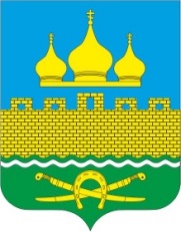 РОССИЙСКАЯ ФЕДЕРАЦИЯРОСТОВСКАЯ ОБЛАСТЬНЕКЛИНОВСКИЙ РАЙОНСОБРАНИЕ ДЕПУТАТОВ ТРОИЦКОГО СЕЛЬСКОГО ПОСЕЛЕНИЯРЕШЕНИЕО внесении изменений в решение Собрание депутатов Троицкого сельского поселения от 22.12.2022г № 70 «О бюджете Троицкого сельского поселения Неклиновского района на 2023 год и плановый период 2024 и 2025 годов»               Принято Собранием депутатов		                                                                _________ 2023 года              В соответствии с Федеральным законом от 06.10.2003 № 131-ФЗ «Об общих принципах организации местного самоуправления в Российской Федерации», Уставом муниципального образования «Троицкое сельское поселение», решением Собрания депутатов Троицкого  от 19.07 2007 № 72 «О бюджетном процессе в Троицком сельском поселении»Собрание депутатов Троицкого сельского поселения решило:            1. Внести  в решение Собрания депутатов  Троицкого сельского поселения от 22.12.2022года № 70 «О бюджете Троицкого сельского поселения Неклиновского района на 2022год и плановый период 2023 и 2024 годов» следующие изменения:часть 1   статьи 1 изложить в следующей редакции:          «1. Утвердить основные характеристики бюджета Троицкого сельского поселения на 2023 год, определенные с учетом уровня инфляции, не превышающего 5,5 процента (декабрь 2023 года к декабрю 2022 года):         1) прогнозируемый общий объем доходов  бюджета Троицкого сельского поселения Неклиновского района в сумме 18410,3  тыс. рублей;         2) общий объем расходов  бюджета Троицкого сельского поселения  Неклиновского района в сумме 20709,8  тыс. рублей;         3) резервный фонд администрации Троицкого сельского поселения Неклиновского района в сумме 30,0 тыс.рублей;         4) верхний предел муниципального внутреннего долга Троицкого сельского поселения Неклиновского района на 1 января 2024 года в сумме 0,0 тыс. рублей, в том числе верхний предел долга по муниципальным гарантиям Троицкого сельского поселения Неклиновского района в сумме _0,0_ тыс. рублей;         5) объем расходов на обслуживание муниципального долга Троицкого сельского поселения Неклиновского района  в сумме 0,0 тыс.рублей;         6) прогнозируемый дефицит  бюджета Троицкого сельского поселения Неклиновского района в сумме 2299,5 тыс. рублей.2) Приложение 2 изложить в следующей редакции:«Приложение 2к решению Собрания депутатов Троицкого сельского поселения"О бюджете Троицкого сельского поселения  Неклиновского района на 2023годи на плановый  период 2024 и 2025 годов"   Источники финансирования дефицитабюджета Троицкого сельского поселения  Неклиновского района 2023 год и  на плановый период 2024 и 2025 годов(тыс. рублей)3) Приложение 3 изложить в следующей редакции:    «Приложение 3к решению Собрания депутатов Троицкого сельского поселения"О бюджете Троицкого сельского поселения Неклиновского района на 2023 годи на плановый период 2024 и 2025 годов"Распределение бюджетных ассигнованийпо разделам, подразделам, целевым статьям (муниципальнымпрограммам  Троицкого сельского поселения и непрограммым направлениямдеятельности), группам и подгруппам видов расходов классификациирасходов бюджета на 2023 год и на плановый период 2024 и 2025 годов(тыс. рублей)4) Приложение 4 изложить в следующей редакции:«Приложение 4к   решению Собрания депутатов Троицкого сельского поселения"О бюджете Троицкого сельского поселения Неклиновского района на 2023 годи на плановый период 2024 и 2025 годов"Ведомственная структура расходов бюджета Троицкого сельского поселенияНеклиновского района на 2023 и на плановый период 2024 и 2025 годов(тыс.рублей)2. Настоящее решение вступает в силу со дня его официального опубликования.                Председатель   Собрания депутатов- главаТроицкого сельского поселения                                                                             	Г.В. Туевсело Троицкое_____________ 2023 года№  ____Код бюджетной классификации Российской ФедерацииНаименованиеПлановый периодПлановый периодПлановый периодКод бюджетной классификации Российской ФедерацииНаименование2023 год2024 год2025 год01 00 00 00 00 0000 000ИСТОЧНИКИ ВНУТРЕННЕГО ФИНАНСИРОВАНИЯ ДЕФИЦИТОВ БЮДЖЕТОВ2299,50,00,001 05 00 00 00 0000 000Изменение остатков средств на счетах по учету средств бюджетов2299,50,00,001 05 00 00 00 0000 500Увеличение остатков средств бюджетов18410,314876,814224,201 05 02 00 00 0000 500Увеличение прочих остатков средств бюджетов18410,314876,814224,201 05 02 01 00 0000 510Увеличение прочих остатков денежных средств бюджетов18410,314876,814224,201 05 02 01 10 0000 510Увеличение прочих остатков денежных средств бюджетов сельских поселений18410,314876,814224,201 05 00 00 00 0000 600Уменьшение остатков средств бюджетов20709,814876,814224,201 05 02 00 00 0000 600Уменьшение прочих остатков средств бюджетов20709,814876,814224,201 05 02 01 00 0000 610Уменьшение прочих остатков денежных средств бюджетов20709,814876,814224,201 05 02 01 10 0000 610Уменьшение прочих остатков денежных средств бюджетов сельских поселений20709,814876,814224,2НаименованиеРзПРЦСРВР2023 год2024 год2025 годВСЕГО20709,814876,814224,2ОБЩЕГОСУДАРСТВЕННЫЕ ВОПРОСЫ01009190,98460,18381,6Функционирование Правительства Российской Федерации, высших исполнительных органов государственной власти субъектов Российской Федерации, местных администраций01048681,07833,77686,3Расходы на выплаты по оплате труда работников органов местного самоуправления Троицкого сельского поселения в рамках подпрограммы «Нормативно-методическое обеспечение и организация бюджетного процесса» муниципальной программы Троицкого сельского поселения «Управление муниципальными финансами и создание условий для эффективного управления муниципальными финансами» (Расходы на выплаты персоналу государственных (муниципальных) органов)010401 2 00 001201207982,27157,47443,7Расходы на обеспечение деятельности органов местного самоуправления Троицкого сельского поселения в рамках подпрограммы «Нормативно-методическое обеспечение и организация бюджетного процесса» муниципальной программы Троицкого сельского поселения «Управление муниципальными финансами и создание условий для эффективного управления муниципальными финансами» (Иные закупки товаров, работ и услуг для обеспечения государственных (муниципальных) нужд)010401 2 00 00180240604,6596,5236,9Расходы  на осуществление полномочий по определению в соответствии с частью 1 статьи11.2 Областного закона от 25 октября 2002 года №273-ЗС "Об административных правонарушениях" перечня должностных лиц, уполномоченных составлять протоколы об административных правонарушениях в рамках  подпрограммы «Нормативно-методическое обеспечение и организация бюджетного процесса» муниципальной программы Троицкого сельского поселения «Управление муниципальными финансами и создание условий для эффективного управления муниципальными финансами » (Иные закупки товаров, работ и услуг для обеспечения государственных (муниципальных) нужд)010401 2 00 723902400.20.20.2Реализация направления расходов в рамках подпрограммы "Нормативно-методическое обеспечение и организация бюджетного процесса" муниципальной программы Троицкого сельского поселения "Управление муниципальными финансами и создание  условий для эффективного управления муниципальными финансами" (Уплата налогов, сборов и иных платежей)010401 2 00 999908505,55,55,5Реализация направления расходов в рамках подпрограммы "Пожарная безопасность на территории Троицкого сельского поселения» муниципальной программы "Защита населения и территории от чрезвычайных ситуаций, обеспечение пожарной безопасности и безопасности людей на водных объектах" Троицкого сельского поселения (Иные закупки товаров, работ и услуг для обеспечения государственных (муниципальных) нужд)010406 1 00 9999024047,147,10,0Мероприятия по диспансеризации муниципальных служащих в рамках подпрограммы "Развитие муниципального управления и муниципальной службы в Троицком сельском поселении"  муниципальной программы Троицкого сельского поселения "Муниципальная политика" (Иные закупки товаров, работ и услуг для обеспечения государственных (муниципальных) нужд)010415 1 00 2013024027,027,00,0Реализация направления расходов в рамках подпрограммы "Противодействие коррупции в муниципальной службе" муниципальной программы Троицкого сельского поселения "Противодействие коррупции в муниципальном образовании "Троицкое сельское поселение" (Иные закупки товаров, работ и услуг для обеспечения государственных (муниципальных) нужд)010416 2 00 999902405,40,00,0Расходы на осуществление полномочий по отдельным вопросам градостроительной деятельности в рамках непрограммных расходов органов местного самоуправления Троицкого сельского поселения (Иные закупки товаров, работ и услуг для обеспечения государственных (муниципальных) нужд)010499 9 00 201502409,00,00,0Резервные фонды011130,00.00.0Резервный фонд Администрации Троицкого сельского поселения на финансовое обеспечение непредвиденных расходов в рамках непрограммных расходов органов местного самоуправления Троицкого сельского поселения (Резервные средства)011199 1 00 9110087030,00.00.0Другие общегосударственные вопросы0113479,9626,4695,3Реализация направления расходов в рамках под программы "Развитие и использование информационных и телекоммуникационных технологий" муниципальной программы Троицкого сельского поселения "Информационное общество" (Иные закупки товаров, работ и услуг для обеспечения государственных (муниципальных) нужд)011302 1 00 99990240197,9197,90,0Реализация направления расходов в рамках подпрограммы "Повышение эффективности управления муниципальным имуществом и приватизации" муниципальной программы "Оформление права собственности на муниципальное имущество и бесхозяйные объекты муниципального образования "Троицкое сельское поселение" (Иные закупки товаров, работ и услуг для обеспечения государственных (муниципальных) нужд)011312 1 00 999902406,00,00,0Официальная публикация нормативно-правовых актов Администрации Троицкого сельского поселения, проектов правовых актов и иных  информационных материалов  в средствах массовой информации в рамках подпрограммы "Развитие муниципального управления и муниципальной службы в Троицком сельском поселении"  муниципальной программы Троицкого сельского поселения "Муниципальная политика" (Иные закупки товаров, работ и услуг для обеспечения государственных (муниципальных) нужд)011315 1 00 2012024024,324,30,0Официальная публикация нормативно-правовых актов Собрания депутатов Троицкого сельского поселения, проектов правовых актов Собрания депутатов Троицкого сельского поселения в средствах массовой информации в рамках непрограммных  расходов органов местного самоуправления Троицкого сельского поселения(Иные закупки товаров, работ и услуг для обеспечения государственных (муниципальных) нужд)011399 9 00 2016024040,040,00,0Условно утвержденные расходы по иным непрограммным мероприятиям в рамках непрограммных расходов органов местного самоуправления Троицкого сельского поселения(Специальные расходы)011399 9 00 901108800,0364,2695,3Реализация направления расходов в рамках непрограммных расходов органов местного самоуправления Троицкого сельского поселения (Иные закупки товаров, работ и услуг для обеспечения государственных (муниципальных) нужд)011399 9 00 99990240191,70,00,0Реализация направления расходов в рамках непрограммных расходов органов местного самоуправления Троицкого сельского поселения (Уплата налогов, сборов и иных платежей)011399 9 00 9999085020,00,00,0НАЦИОНАЛЬНАЯ ОБОРОНА0200294,0307,0317,6Мобилизационная  и вневойсковая подготовка 0203294,0307,0317,6Расходы на осуществление первичного воинского учета органами местного самоуправления поселений, муниципальных и городских округов  в рамках непрограммных расходов органов местного самоуправления Троицкого сельского поселения  (Расходы на выплаты персоналу государственных (муниципальных) органов)020399 9 00 51180120284,3296,8308,7Расходы на осуществление первичного воинского учета органами местного самоуправления поселений, муниципальных и городских округов в рамках непрограммных расходов органов местного самоуправления Троицкого сельского поселения  (Иные закупки товаров, работ и услуг для государственных (муниципальных) нужд)020399 9 00511802409,710,28,9НАЦИОНАЛЬНАЯ БЕЗОПАСНОСТЬ И ПРАВООХРАНИТЕЛЬНАЯ ДЕЯТЕЛЬНОСТЬ0300187,50,00,0Защита населения и территории от чрезвычайных ситуаций природного и техногенного характера, пожарная безопасность0310187,50,00,0Реализация направления расходов в рамках подпрограммы "Безопасность людей на водных объектах" муниципальной программы "Защита населения и территории от чрезвычайных ситуаций, обеспечение пожарной безопасности и безопасности людей на водных объектах" Троицкого сельского поселения (Иные закупки товаров, работ и услуг для обеспечения государственных (муниципальных) нужд)031006 2 00 999902407,50,00,0Реализация направления расходов в рамках подпрограммы «Защита от чрезвычайных ситуаций» муниципальной программы «Защита населения и территории от чрезвычайных ситуаций, обеспечение пожарной безопасности и безопасности людей на водных объектах» (Иные закупки товаров, работ и услуг для обеспечения государственных (муниципальных) нужд)031006 4 00 99990240180,00,00,0НАЦИОНАЛЬНАЯ ЭКОНОМИКА04001574,40,00,0Дорожное хозяйство (дорожные фонды)04091454,40,00,0Расходы на осуществление полномочий по организации дорожной деятельности в отношении автомобильных дорог местного значения в границах населенных пунктов в рамках подпрограммы «Развитие транспортной  инфраструктуры Троицкого сельского поселения» муниципальной программы «Развитие транспортной системы» (Иные закупки товаров, работ и услуг для обеспечения государственных (муниципальных) нужд)040904 1 00 201002401000,00,00,0Реализация направления расходов на осуществление полномочий в рамках подпрограммы «Повышение безопасности дорожного движения на территории Троицкого сельского поселения» муниципальной программы «Развитие транспортной системы» (Иные закупки товаров, работ и услуг для обеспечения государственных (муниципальных) нужд)040904 2 00 99990240454,40,00,0Другие вопросы в области национальной экономики0412120,00,00,0Реализация направления расходов в рамках подпрограммы "Повышение эффективности управления муниципальным имуществом и приватизации" муниципальной программы "Оформление права собственности на муниципальное имущество и бесхозяйные объекты муниципального образования "Троицкое сельское поселение" (Иные закупки товаров, работ и услуг для обеспечения государственных (муниципальных) нужд)041212 1 00 99990240120,00,00,0ЖИЛИЩНО-КОММУНАЛЬНОЕ ХОЗЯЙСТВО05005300,61993,61255,2Коммунальное хозяйство050275,10,00,0Реализация направления расходов в рамках подпрограммы "Создание условий для обеспечения качественными коммунальными услугами населения Троицкого сельского поселения" муниципальной программы Троицкого сельского поселения «Обеспечение качественными коммунальными услугами населения и повышения уровня благоустройства территории Троицкого сельского поселения».  (Иные закупки товаров, работ и услуг для обеспечения государственных (муниципальных) нужд)050205 1 00 9999024075,10,00,0Благоустройство05035225,51993,61255,2Мероприятия по организации освещения улиц Троицкого  сельского поселения в рамках подпрограммы "Развитие благоустройства территории Троицкого сельского поселения" муниципальной программы Троицкого сельского поселения «Обеспечение качественными коммунальными услугами населения и повышения уровня благоустройства территории Троицкого сельского поселения». (Иные закупки товаров, работ и услуг для обеспечения государственных (муниципальных) нужд)050305 2 00 200302402181,11206,91255,2Выполнение прочих мероприятий по благоустройству территории  поселения в рамках подпрограммы "Развитие благоустройства территории Троицкого сельского поселения" муниципальной программы Троицкого сельского поселения «Обеспечение качественными коммунальными услугами населения и повышения уровня благоустройства территории Троицкого сельского поселения». (Иные закупки товаров, работ и услуг для обеспечения государственных (муниципальных) нужд)050305 2 00 200602401888,7786,70,0Мероприятия по содержанию мест захоронения в Троицком сельском поселении в рамках подпрограммы  "Развитие благоустройства территории Троицкого сельского поселения" муниципальной программы Троицкого сельского поселения «Обеспечение качественными коммунальными услугами населения и повышения уровня благоустройства территории Троицкого сельского поселения».(Иные закупки товаров, работ и услуг для обеспечения государственных (муниципальных) нужд)050305 2 00 200802401155,70,00,0ОХРАНА ОКРУЖАЮЩЕЙ СРЕДЫ060030,00,00,0Другие вопросы в области охраны окружающей среды060530,00,00,0Реализация направления расходов в рамках подпрограммы  "Формирование комплексной системы управления отходами и вторичными материальными ресурсами на территории Троицкого сельского поселения " муниципальной программы Троицкого сельского поселения "Охрана окружающей среды  и рациональное природопользование" (Иные закупки товаров, работ и услуг для обеспечения государственных (муниципальных) нужд)060509 1 00 9999024030,00,00,0ОБРАЗОВАНИЕ070040,00,00,0Переподготовка и повышение квалификации.070540,00,00,0Мероприятия по повышению профессиональных компетенций кадров муниципального управления в рамках подпрограммы "Развитие муниципального управления и муниципальной службы в Троицком сельском поселении"  муниципальной программы Троицкого сельского поселения "Муниципальная политика" (Иные закупки товаров, работ и услуг для обеспечения государственных (муниципальных) нужд)070515 1 00 2011024040,00,00,0КУЛЬТУРА И КИНЕМАТОГРАФИЯ08003695,13842,93996,6Культура08013695,13842,93996,6Расходы на обеспечение деятельности (оказание услуг) муниципальных учреждений культурно-досуговой деятельности Троицкого сельского поселения в рамках подпрограммы "Развитие культуры и искусства в Троицком сельском поселении" муниципальной программы Троицкого сельского поселения  «Развитие культуры» (Субсидии бюджетным учреждениям)080108 1 00 007006103695,13842,93996,6СОЦИАЛЬНАЯ ПОЛИТИКА1000273,2273,2273,2Пенсионное обеспечение1001273,2273,2273,2Выплата ежемесячной доплаты к пенсии отдельным категориям граждан  в рамках подпрограммы "Пенсионное обеспечение лиц, замещавших муниципальные должности и должности муниципальной службы" муниципальной программы Троицкого сельского поселения «Социальная поддержка лиц, замещающих муниципальные должности и должности муниципальных служащих, вышедших на пенсию по старости (инвалидности)» (Социальные выплаты гражданам, кроме публичных нормативных социальных выплат)100110 1 00 20010320273,2273,2273,2ФИЗИЧЕСКАЯ КУЛЬТУРА И СПОРТ110037,40,00,0Массовый спорт110237,40,00,0Реализация направления расходов в рамках подпрограммы "Физическая культура и массовый спорт" муниципальной программы "Развитие физической культуры и спорта"  (Иные закупки товаров, работ и услуг для обеспечения государственных (муниципальных) нужд)110211 1 00 9999024037,40,00,0МЕЖБЮДЖЕТНЫЕ ТРАНСФЕРТЫ ОБЩЕГО ХАРАКТЕРА БЮДЖЕТАМ СУБЪЕКТОВ РОССИЙСКОЙ ФЕДЕРАЦИИ И МУНИЦИПАЛЬНЫХ ОБРАЗОВАНИЙ140086,70.00.0Прочие межбюджетные трансферты общего характера140386,70,0 0,0 Прочие межбюджетные трансферты общего характера в рамках подпрограммы "Совершенствование системы распределения финансовых ресурсов между уровнями бюджетной системы " муниципальной программы Троицкого сельского поселения "Управление  муниципальными финансами и создание условий для эффективного управления муниципальными финансами (Иные межбюджетные трансферты)140301 3 00 8502054086,70,0 0,0 ИТОГО20709,814876,814224,2НаименованиеВедРзПРЦСРВР2023 год2024 год2025 годАДМИНИСТРАЦИЯ ТРОИЦКОГО СЕЛЬСКОГО ПОСЕЛЕНИЯ95120709,814876,814224,2Расходы на выплаты по оплате труда работников органов местного самоуправления Троицкого сельского поселения в рамках подпрограммы «Нормативно-методическое обеспечение и организация бюджетного процесса» муниципальной программы Троицкого сельского поселения «Управление муниципальными финансами и создание условий для эффективного управления муниципальными финансами» (Расходы на выплаты персоналу государственных (муниципальных) органов)951010401 2 00 001201207982,27157,47443,7Расходы на обеспечение деятельности органов местного самоуправления Троицкого сельского поселения в рамках подпрограммы «Нормативно-методическое обеспечение и организация бюджетного процесса» муниципальной программы Троицкого сельского поселения «Управление муниципальными финансами и создание условий для эффективного управления муниципальными финансами» (Иные закупки товаров, работ и услуг для обеспечения государственных (муниципальных) нужд)951010401 2 00 00180240604,6596,5236,9Расходы  на осуществление полномочий по определению в соответствии с частью 1 статьи11.2 Областного закона от 25 октября 2002 года №273-ЗС "Об административных правонарушениях" перечня должностных лиц, уполномоченных составлять протоколы об административных правонарушениях в рамках  подпрограммы «Нормативно-методическое обеспечение и организация бюджетного процесса» муниципальной программы Троицкого сельского поселения «Управление муниципальными финансами и создание условий для эффективного управления муниципальными финансами » (Иные закупки товаров, работ и услуг для обеспечения государственных (муниципальных) нужд)951010401 2 00 723902400,20,20,2Реализация направления расходов в рамках подпрограммы "Нормативно-методическое обеспечение и организация бюджетного процесса" муниципальной программы Троицкого сельского поселения "Управление муниципальными финансами и создание  условий для эффективного управления муниципальными финансами" (Уплата налогов, сборов и иных платежей)951010401 2 00 999908505,55,55,5Реализация направления расходов в рамках подпрограммы "Пожарная безопасность на территории Троицкого сельского поселения» муниципальной программы "Защита населения и территории от чрезвычайных ситуаций, обеспечение пожарной безопасности и безопасности людей на водных объектах" Троицкого сельского поселения (Иные закупки товаров, работ и услуг для обеспечения государственных (муниципальных) нужд)951010106 1 00 9999024047,147,10,0Мероприятия по диспансеризации муниципальных служащих в рамках подпрограммы "Развитие муниципального управления и муниципальной службы в Троицком сельском поселении"  муниципальной программы Троицкого сельского поселения "Муниципальная политика" (Иные закупки товаров, работ и услуг для обеспечения государственных (муниципальных) нужд)951010415 1 00 2013024027,027,00,0Реализация направления расходов в рамках подпрограммы "Противодействие коррупции в муниципальной службе" муниципальной программы Троицкого сельского поселения"Противодействие коррупции в муниципальном образовании "Троицкое сельское поселение" (Иные закупки товаров, работ и услуг для обеспечения государственных (муниципальных) нужд)951010416 2 00 999902405,40,00,0Расходы на осуществление полномочий по отдельным вопросам градостроительной деятельности в рамках непрограммных расходов органов местного самоуправления Троицкого сельского поселения (Иные закупки товаров, работ и услуг для обеспечения государственных (муниципальных) нужд)951010499 9 00 201502409,00,00,0Резервный фонд Администрации Троицкого сельского поселения на финансовое обеспечение непредвиденных расходов в рамках непрограммных расходов органов местного самоуправления Троицкого сельского поселения (Резервные средства)951011199 1 00 9110087030,00,00,0Реализация направления расходов в рамках под программы "Развитие и использование информационных и телекоммуникационных технологий" муниципальной программы Троицкого сельского поселения "Информационное общество" (Иные закупки товаров, работ и услуг для обеспечения государственных (муниципальных) нужд)951011302 1 00 99990240197,9197,90,0Реализация направления расходов в рамках подпрограммы "Повышение эффективности управления муниципальным имуществом и приватизации" муниципальной программы "Оформление права собственности на муниципальное имущество и бесхозяйные объекты муниципального образования "Троицкое сельское поселение" (Иные закупки товаров, работ и услуг для обеспечения государственных (муниципальных) нужд)951011312 1 00 999902406,00,00,0Официальная публикация нормативно-правовых актов Администрации Троицкого сельского поселения, проектов правовых актов и иных  информационных материалов  в средствах массовой информации в рамках подпрограммы "Развитие муниципального управления и муниципальной службы в Троицком сельском поселении"  муниципальной программы Троицкого сельского поселения "Муниципальная политика" (Иные закупки товаров, работ и услуг для обеспечения государственных (муниципальных) нужд)951011315 1 00 2012024024,324,30,0Официальная публикация нормативно-правовых актов Собрания депутатов Троицкого сельского поселения, проектов правовых актов Собрания депутатов Троицкого сельского поселения в средствах массовой информации в рамках непрограммых  расходов органов местного самоуправления Троицкого сельского поселения(Иные закупки товаров, работ и услуг для обеспечения государственных (муниципальных) нужд)951011399 9 00 2016024040,040,00,0Условно утвержденные расходы по иным непрограммным мероприятиям в рамках непрограммных расходов органов местного самоуправления Троицкого сельского поселения(Специальные расходы)951011399 9 00 901108800,0364,2695,3Реализация направления расходов в рамках непрограммных расходов органов местного самоуправления Троицкого сельского поселения (Иные закупки товаров, работ и услуг для обеспечения государственных (муниципальных) нужд)951011399 9 00 99990240191,70,00,0Реализация направления расходов в рамках непрограммных расходов органов местного самоуправления Троицкого сельского поселения (Уплата налогов, сборов и иных платежей)951011399 9 00 9999085020,00,00,0Расходы на осуществление первичного воинского учета органами местного самоуправления поселений, муниципальных и городских округов в рамках непрограммных расходов органов местного самоуправления Троицкого сельского поселения  (Расходы на выплаты персоналу государственных (муниципальных) органов)951020399 9 00 51180120284,3296,8308,7Расходы на осуществление первичного воинского учета органами местного самоуправления поселений, муниципальных и городских округов в рамках непрограммных расходов органов местного самоуправления Троицкого сельского поселения  (Иные закупки товаров, работ и услуг для государственных (муниципальных) нужд)951020399 9 00511802409,710,28,9Реализация направления расходов в рамках подпрограммы "Безопасность людей на водных объектах" муниципальной программы "Защита населения и территории от чрезвычайных ситуаций, обеспечение пожарной безопасности и безопасности людей на водных объектах" Троицкого сельского поселения (Иные закупки товаров, работ и услуг для обеспечения государственных (муниципальных) нужд)951031006 2 00 999902407,50,00,0Реализация направления расходов в рамках подпрограммы «Защита от чрезвычайных ситуаций» муниципальной программы «Защита населения и территории от чрезвычайных ситуаций, обеспечение пожарной безопасности и безопасности людей на водных объектах» (Иные закупки товаров, работ и услуг для обеспечения государственных (муниципальных) нужд)951031006 4 00 99990240180,00,00,0Расходы на осуществление полномочий по организации дорожной деятельности в отношении автомобильных дорог местного значения в границах населенных пунктов в рамках подпрограммы «Развитие транспортной  инфраструктуры Троицкого сельского поселения» муниципальной программы «Развитие транспортной системы» (Иные закупки товаров, работ и услуг для обеспечения государственных (муниципальных) нужд)951040904 1 00 201002401000,00,00,0Реализация направления расходов на осуществление полномочий в рамках подпрограммы «Повышение безопасности дорожного движения на территории Троицкого сельского поселения» муниципальной программы «Развитие транспортной системы» (Иные закупки товаров, работ и услуг для обеспечения государственных (муниципальных) нужд)951040904 2 00 99990240454,40,00,0Реализация направления расходов в рамках подпрограммы "Повышение эффективности управления муниципальным имуществом и приватизации" муниципальной программы "Оформление права собственности на муниципальное имущество и бесхозяйные объекты муниципального образования "Троицкое сельское поселение" (Иные закупки товаров, работ и услуг для обеспечения государственных (муниципальных) нужд)951041212 1 00 99990240120,00,00,0Реализация направления расходов в рамках подпрограммы "Создание условий для обеспечения качественными коммунальными услугами населения Троицкого сельского поселения" муниципальной программы Троицкого сельского поселения «Обеспечение качественными коммунальными услугами населения и повышения уровня благоустройства территории Троицкого сельского поселения».  (Иные закупки товаров, работ и услуг для обеспечения государственных (муниципальных) нужд)951050205 1 00 9999024075,10,00,0Мероприятия по организации освещения улиц Троицкого  сельского поселения в рамках подпрограммы "Развитие благоустройства территории Троицкого сельского поселения" муниципальной программы Троицкого сельского поселения «Обеспечение качественными коммунальными услугами населения и повышения уровня благоустройства территории Троицкого сельского поселения». (Иные закупки товаров, работ и услуг для обеспечения государственных (муниципальных) нужд)951050305 2 00 200302402181,11206,91255,2Выполнение прочих мероприятий по благоустройству территории  поселения в рамках подпрограммы "Развитие благоустройства территории Троицкого сельского поселения" муниципальной программы Троицкого сельского поселения «Обеспечение качественными коммунальными услугами населения и повышения уровня благоустройства территории Троицкого сельского поселения». (Иные закупки товаров, работ и услуг для обеспечения государственных (муниципальных) нужд)951050305 2 00 200602401888,7786,70,0Мероприятия по содержанию мест захоронения в Троицком сельском поселении в рамках подпрограммы  "Развитие благоустройства территории Троицкого сельского поселения" муниципальной программы Троицкого сельского поселения «Обеспечение качественными коммунальными услугами населения и повышения уровня благоустройства территории Троицкого сельского поселения».(Иные закупки товаров, работ и услуг для обеспечения государственных (муниципальных) нужд)951050305 2 00 200802401155,70,00,0Реализация направления расходов в рамках подпрограммы  "Формирование комплексной системы управления отходами и вторичными материальными ресурсами на территории Троицкого сельского поселения " муниципальной программы Троицкого сельского поселения "Охрана окружающей среды  и рациональное природопользование" (Иные закупки товаров, работ и услуг для обеспечения государственных (муниципальных) нужд)951060509 1 00 9999024030,00,00,0Мероприятия по повышению профессиональных компетенций кадров муниципального управления в рамках подпрограммы "Развитие муниципального управления и муниципальной службы в Троицком сельском поселении"  муниципальной программы Троицкого сельского поселения "Муниципальная политика" (Иные закупки товаров, работ и услуг для обеспечения государственных (муниципальных) нужд)951070515 1 00 2011024040,00,00,0Расходы на обеспечение деятельности (оказание услуг) муниципальных учреждений культурно-досуговой деятельности Троицкого сельского поселения в рамках подпрограммы "Развитие культуры и искусства в Троицком сельском поселении" муниципальной программы Троицкого сельского поселения «Развитие культуры» (Субсидии бюджетным учреждениям)951080108 1 00 007006103695,13842,93996,6Выплата ежемесячной доплаты к пенсии отдельным категориям граждан  в рамках подпрограммы "Пенсионное обеспечение лиц, замещавших муниципальные должности и должности муниципальной службы" муниципальной программы Троицкого сельского поселения «Социальная поддержка лиц, замещающих муниципальные должности и должности муниципальных служащих, вышедших на пенсию по старости (инвалидности)» (Социальные выплаты гражданам, кроме публичных нормативных социальных выплат)951100110 1 00 20010320273,2273,2273,2Реализация направления расходов в рамках подпрограммы "Физическая культура и массовый спорт" муниципальной программы "Развитие физической культуры и спорта"  (Иные закупки товаров, работ и услуг для обеспечения государственных (муниципальных) нужд)951110211 1 00 9999024037,40,00,0Прочие межбюджетные трансферты общего характера в рамках подпрограммы "Совершенствование системы распределения финансовых ресурсов между уровнями бюджетной системы " муниципальной программы Троицкого сельского поселения "Управление  муниципальными финансами и создание условий для эффективного управления муниципальными финансами (Иные межбюджетные трансферты)951140301 3 00 8502054086,70,00,0ИТОГО20709,814876,814224,25) Приложение 5 изложить в следующей редакции:«Приложение 5к   решению Собрания депутатов Троицкого сельского поселения«О бюджете Троицкого сельского поселения Неклиновского района  на 2023 годи на плановый период 2024 и 2025 годов5) Приложение 5 изложить в следующей редакции:«Приложение 5к   решению Собрания депутатов Троицкого сельского поселения«О бюджете Троицкого сельского поселения Неклиновского района  на 2023 годи на плановый период 2024 и 2025 годов5) Приложение 5 изложить в следующей редакции:«Приложение 5к   решению Собрания депутатов Троицкого сельского поселения«О бюджете Троицкого сельского поселения Неклиновского района  на 2023 годи на плановый период 2024 и 2025 годов5) Приложение 5 изложить в следующей редакции:«Приложение 5к   решению Собрания депутатов Троицкого сельского поселения«О бюджете Троицкого сельского поселения Неклиновского района  на 2023 годи на плановый период 2024 и 2025 годов5) Приложение 5 изложить в следующей редакции:«Приложение 5к   решению Собрания депутатов Троицкого сельского поселения«О бюджете Троицкого сельского поселения Неклиновского района  на 2023 годи на плановый период 2024 и 2025 годов5) Приложение 5 изложить в следующей редакции:«Приложение 5к   решению Собрания депутатов Троицкого сельского поселения«О бюджете Троицкого сельского поселения Неклиновского района  на 2023 годи на плановый период 2024 и 2025 годов5) Приложение 5 изложить в следующей редакции:«Приложение 5к   решению Собрания депутатов Троицкого сельского поселения«О бюджете Троицкого сельского поселения Неклиновского района  на 2023 годи на плановый период 2024 и 2025 годов5) Приложение 5 изложить в следующей редакции:«Приложение 5к   решению Собрания депутатов Троицкого сельского поселения«О бюджете Троицкого сельского поселения Неклиновского района  на 2023 годи на плановый период 2024 и 2025 годов5) Приложение 5 изложить в следующей редакции:«Приложение 5к   решению Собрания депутатов Троицкого сельского поселения«О бюджете Троицкого сельского поселения Неклиновского района  на 2023 годи на плановый период 2024 и 2025 годов5) Приложение 5 изложить в следующей редакции:«Приложение 5к   решению Собрания депутатов Троицкого сельского поселения«О бюджете Троицкого сельского поселения Неклиновского района  на 2023 годи на плановый период 2024 и 2025 годов5) Приложение 5 изложить в следующей редакции:«Приложение 5к   решению Собрания депутатов Троицкого сельского поселения«О бюджете Троицкого сельского поселения Неклиновского района  на 2023 годи на плановый период 2024 и 2025 годов5) Приложение 5 изложить в следующей редакции:«Приложение 5к   решению Собрания депутатов Троицкого сельского поселения«О бюджете Троицкого сельского поселения Неклиновского района  на 2023 годи на плановый период 2024 и 2025 годов5) Приложение 5 изложить в следующей редакции:«Приложение 5к   решению Собрания депутатов Троицкого сельского поселения«О бюджете Троицкого сельского поселения Неклиновского района  на 2023 годи на плановый период 2024 и 2025 годов5) Приложение 5 изложить в следующей редакции:«Приложение 5к   решению Собрания депутатов Троицкого сельского поселения«О бюджете Троицкого сельского поселения Неклиновского района  на 2023 годи на плановый период 2024 и 2025 годов5) Приложение 5 изложить в следующей редакции:«Приложение 5к   решению Собрания депутатов Троицкого сельского поселения«О бюджете Троицкого сельского поселения Неклиновского района  на 2023 годи на плановый период 2024 и 2025 годов5) Приложение 5 изложить в следующей редакции:«Приложение 5к   решению Собрания депутатов Троицкого сельского поселения«О бюджете Троицкого сельского поселения Неклиновского района  на 2023 годи на плановый период 2024 и 2025 годов5) Приложение 5 изложить в следующей редакции:«Приложение 5к   решению Собрания депутатов Троицкого сельского поселения«О бюджете Троицкого сельского поселения Неклиновского района  на 2023 годи на плановый период 2024 и 2025 годовРаспределение бюджетных ассигнований целевым статьям (муниципальным программам Троицкого сельского поселения и не программным направлениям деятельности),группам и подгруппам видов расходов, разделам, подразделам классификации расходов бюджетов на 2023 год и на плановый период 2024 и 2025 годовРаспределение бюджетных ассигнований целевым статьям (муниципальным программам Троицкого сельского поселения и не программным направлениям деятельности),группам и подгруппам видов расходов, разделам, подразделам классификации расходов бюджетов на 2023 год и на плановый период 2024 и 2025 годовРаспределение бюджетных ассигнований целевым статьям (муниципальным программам Троицкого сельского поселения и не программным направлениям деятельности),группам и подгруппам видов расходов, разделам, подразделам классификации расходов бюджетов на 2023 год и на плановый период 2024 и 2025 годовРаспределение бюджетных ассигнований целевым статьям (муниципальным программам Троицкого сельского поселения и не программным направлениям деятельности),группам и подгруппам видов расходов, разделам, подразделам классификации расходов бюджетов на 2023 год и на плановый период 2024 и 2025 годовРаспределение бюджетных ассигнований целевым статьям (муниципальным программам Троицкого сельского поселения и не программным направлениям деятельности),группам и подгруппам видов расходов, разделам, подразделам классификации расходов бюджетов на 2023 год и на плановый период 2024 и 2025 годовРаспределение бюджетных ассигнований целевым статьям (муниципальным программам Троицкого сельского поселения и не программным направлениям деятельности),группам и подгруппам видов расходов, разделам, подразделам классификации расходов бюджетов на 2023 год и на плановый период 2024 и 2025 годовРаспределение бюджетных ассигнований целевым статьям (муниципальным программам Троицкого сельского поселения и не программным направлениям деятельности),группам и подгруппам видов расходов, разделам, подразделам классификации расходов бюджетов на 2023 год и на плановый период 2024 и 2025 годовРаспределение бюджетных ассигнований целевым статьям (муниципальным программам Троицкого сельского поселения и не программным направлениям деятельности),группам и подгруппам видов расходов, разделам, подразделам классификации расходов бюджетов на 2023 год и на плановый период 2024 и 2025 годовРаспределение бюджетных ассигнований целевым статьям (муниципальным программам Троицкого сельского поселения и не программным направлениям деятельности),группам и подгруппам видов расходов, разделам, подразделам классификации расходов бюджетов на 2023 год и на плановый период 2024 и 2025 годовРаспределение бюджетных ассигнований целевым статьям (муниципальным программам Троицкого сельского поселения и не программным направлениям деятельности),группам и подгруппам видов расходов, разделам, подразделам классификации расходов бюджетов на 2023 год и на плановый период 2024 и 2025 годовРаспределение бюджетных ассигнований целевым статьям (муниципальным программам Троицкого сельского поселения и не программным направлениям деятельности),группам и подгруппам видов расходов, разделам, подразделам классификации расходов бюджетов на 2023 год и на плановый период 2024 и 2025 годовРаспределение бюджетных ассигнований целевым статьям (муниципальным программам Троицкого сельского поселения и не программным направлениям деятельности),группам и подгруппам видов расходов, разделам, подразделам классификации расходов бюджетов на 2023 год и на плановый период 2024 и 2025 годовРаспределение бюджетных ассигнований целевым статьям (муниципальным программам Троицкого сельского поселения и не программным направлениям деятельности),группам и подгруппам видов расходов, разделам, подразделам классификации расходов бюджетов на 2023 год и на плановый период 2024 и 2025 годовРаспределение бюджетных ассигнований целевым статьям (муниципальным программам Троицкого сельского поселения и не программным направлениям деятельности),группам и подгруппам видов расходов, разделам, подразделам классификации расходов бюджетов на 2023 год и на плановый период 2024 и 2025 годовРаспределение бюджетных ассигнований целевым статьям (муниципальным программам Троицкого сельского поселения и не программным направлениям деятельности),группам и подгруппам видов расходов, разделам, подразделам классификации расходов бюджетов на 2023 год и на плановый период 2024 и 2025 годов(тыс. рублей)(тыс. рублей)(тыс. рублей)(тыс. рублей)(тыс. рублей)(тыс. рублей)(тыс. рублей)(тыс. рублей)НаименованиеНаименованиеНаименованиеНаименованиеНаименованиеЦСРЦСРЦСРВРРзПР2023 год2024 год2024 год2025 год2025 год2025 год2025 годВСЕГОВСЕГОВСЕГОВСЕГОВСЕГО20709,814876,814876,814224,214224,214224,214224,2Муниципальная программа Троицкого сельского поселения "Управление муниципальными финансами и создание условий для эффективного управления муниципальными финансами"Муниципальная программа Троицкого сельского поселения "Управление муниципальными финансами и создание условий для эффективного управления муниципальными финансами"Муниципальная программа Троицкого сельского поселения "Управление муниципальными финансами и создание условий для эффективного управления муниципальными финансами"Муниципальная программа Троицкого сельского поселения "Управление муниципальными финансами и создание условий для эффективного управления муниципальными финансами"Муниципальная программа Троицкого сельского поселения "Управление муниципальными финансами и создание условий для эффективного управления муниципальными финансами"01 0 00 0000001 0 00 0000001 0 00 000008679,27759,67759,67686,37686,37686,37686,3Подпрограмма "Нормативно-методическое обеспечение и организация бюджетного процесса" муниципальной программы Троицкого сельского поселения "Управление муниципальными финансами и создание условий для эффективного управления муниципальными финансами"Подпрограмма "Нормативно-методическое обеспечение и организация бюджетного процесса" муниципальной программы Троицкого сельского поселения "Управление муниципальными финансами и создание условий для эффективного управления муниципальными финансами"Подпрограмма "Нормативно-методическое обеспечение и организация бюджетного процесса" муниципальной программы Троицкого сельского поселения "Управление муниципальными финансами и создание условий для эффективного управления муниципальными финансами"Подпрограмма "Нормативно-методическое обеспечение и организация бюджетного процесса" муниципальной программы Троицкого сельского поселения "Управление муниципальными финансами и создание условий для эффективного управления муниципальными финансами"Подпрограмма "Нормативно-методическое обеспечение и организация бюджетного процесса" муниципальной программы Троицкого сельского поселения "Управление муниципальными финансами и создание условий для эффективного управления муниципальными финансами"01 2 00 0000001 2 00 0000001 2 00 000008592,57759,67759,67686,37686,37686,37686,3Расходы на выплаты по оплате труда работников органов местного самоуправления Троицкого сельского поселения в рамках подпрограммы «Нормативно-методическое обеспечение и организация бюджетного процесса» муниципальной программы Троицкого сельского поселения «Управление муниципальными финансами создание условий для эффективного управления муниципальными финансами» (Расходы на выплаты персоналу государственных (муниципальных) органов)Расходы на выплаты по оплате труда работников органов местного самоуправления Троицкого сельского поселения в рамках подпрограммы «Нормативно-методическое обеспечение и организация бюджетного процесса» муниципальной программы Троицкого сельского поселения «Управление муниципальными финансами создание условий для эффективного управления муниципальными финансами» (Расходы на выплаты персоналу государственных (муниципальных) органов)Расходы на выплаты по оплате труда работников органов местного самоуправления Троицкого сельского поселения в рамках подпрограммы «Нормативно-методическое обеспечение и организация бюджетного процесса» муниципальной программы Троицкого сельского поселения «Управление муниципальными финансами создание условий для эффективного управления муниципальными финансами» (Расходы на выплаты персоналу государственных (муниципальных) органов)Расходы на выплаты по оплате труда работников органов местного самоуправления Троицкого сельского поселения в рамках подпрограммы «Нормативно-методическое обеспечение и организация бюджетного процесса» муниципальной программы Троицкого сельского поселения «Управление муниципальными финансами создание условий для эффективного управления муниципальными финансами» (Расходы на выплаты персоналу государственных (муниципальных) органов)Расходы на выплаты по оплате труда работников органов местного самоуправления Троицкого сельского поселения в рамках подпрограммы «Нормативно-методическое обеспечение и организация бюджетного процесса» муниципальной программы Троицкого сельского поселения «Управление муниципальными финансами создание условий для эффективного управления муниципальными финансами» (Расходы на выплаты персоналу государственных (муниципальных) органов)01 2 00 0012001 2 00 0012001 2 00 0012012001048681,07157,47157,47443,77443,77443,77443,7Расходы на обеспечение деятельности органов местного самоуправления Троицкого сельского поселения  в рамках подпрограммы "Нормативно-методическое обеспечение и организация бюджетного процесса" муниципальной программы Троицкого сельского поселения "Управление муниципальными финансами и создание условий для эффективного управления муниципальными финансами" (Иные закупки товаров, работ и услуг для государственных (муниципальных) нужд)Расходы на обеспечение деятельности органов местного самоуправления Троицкого сельского поселения  в рамках подпрограммы "Нормативно-методическое обеспечение и организация бюджетного процесса" муниципальной программы Троицкого сельского поселения "Управление муниципальными финансами и создание условий для эффективного управления муниципальными финансами" (Иные закупки товаров, работ и услуг для государственных (муниципальных) нужд)Расходы на обеспечение деятельности органов местного самоуправления Троицкого сельского поселения  в рамках подпрограммы "Нормативно-методическое обеспечение и организация бюджетного процесса" муниципальной программы Троицкого сельского поселения "Управление муниципальными финансами и создание условий для эффективного управления муниципальными финансами" (Иные закупки товаров, работ и услуг для государственных (муниципальных) нужд)Расходы на обеспечение деятельности органов местного самоуправления Троицкого сельского поселения  в рамках подпрограммы "Нормативно-методическое обеспечение и организация бюджетного процесса" муниципальной программы Троицкого сельского поселения "Управление муниципальными финансами и создание условий для эффективного управления муниципальными финансами" (Иные закупки товаров, работ и услуг для государственных (муниципальных) нужд)Расходы на обеспечение деятельности органов местного самоуправления Троицкого сельского поселения  в рамках подпрограммы "Нормативно-методическое обеспечение и организация бюджетного процесса" муниципальной программы Троицкого сельского поселения "Управление муниципальными финансами и создание условий для эффективного управления муниципальными финансами" (Иные закупки товаров, работ и услуг для государственных (муниципальных) нужд)01 2 00 0018001 2 00 0018001 2 00 001802400104604,6596,5596,5236,9236,9236,9236,9Расходы на осуществление полномочий по определению в соответствии с частью 1 статьи 11.2 Областного закона от 25 октября 2002 года № 273-ЗС «Об административных правонарушениях» перечня должностных лиц, уполномоченных составлять протоколы об административных правонарушениях в рамках подпрограммы «Нормативно-методическое обеспечение и организация бюджетного процесса» муниципальной программы Троицкого сельского поселения «Управление муниципальными финансами и создание условий для эффективного управления муниципальными финансами» (Иные закупки товаров, работ и услуг для обеспечения государственных (муниципальных) нужд)Расходы на осуществление полномочий по определению в соответствии с частью 1 статьи 11.2 Областного закона от 25 октября 2002 года № 273-ЗС «Об административных правонарушениях» перечня должностных лиц, уполномоченных составлять протоколы об административных правонарушениях в рамках подпрограммы «Нормативно-методическое обеспечение и организация бюджетного процесса» муниципальной программы Троицкого сельского поселения «Управление муниципальными финансами и создание условий для эффективного управления муниципальными финансами» (Иные закупки товаров, работ и услуг для обеспечения государственных (муниципальных) нужд)Расходы на осуществление полномочий по определению в соответствии с частью 1 статьи 11.2 Областного закона от 25 октября 2002 года № 273-ЗС «Об административных правонарушениях» перечня должностных лиц, уполномоченных составлять протоколы об административных правонарушениях в рамках подпрограммы «Нормативно-методическое обеспечение и организация бюджетного процесса» муниципальной программы Троицкого сельского поселения «Управление муниципальными финансами и создание условий для эффективного управления муниципальными финансами» (Иные закупки товаров, работ и услуг для обеспечения государственных (муниципальных) нужд)Расходы на осуществление полномочий по определению в соответствии с частью 1 статьи 11.2 Областного закона от 25 октября 2002 года № 273-ЗС «Об административных правонарушениях» перечня должностных лиц, уполномоченных составлять протоколы об административных правонарушениях в рамках подпрограммы «Нормативно-методическое обеспечение и организация бюджетного процесса» муниципальной программы Троицкого сельского поселения «Управление муниципальными финансами и создание условий для эффективного управления муниципальными финансами» (Иные закупки товаров, работ и услуг для обеспечения государственных (муниципальных) нужд)Расходы на осуществление полномочий по определению в соответствии с частью 1 статьи 11.2 Областного закона от 25 октября 2002 года № 273-ЗС «Об административных правонарушениях» перечня должностных лиц, уполномоченных составлять протоколы об административных правонарушениях в рамках подпрограммы «Нормативно-методическое обеспечение и организация бюджетного процесса» муниципальной программы Троицкого сельского поселения «Управление муниципальными финансами и создание условий для эффективного управления муниципальными финансами» (Иные закупки товаров, работ и услуг для обеспечения государственных (муниципальных) нужд)01 2 00 7239001 2 00 7239001 2 00 7239024001040.20.20.20.20.20.20.2Реализация направления расходов в рамках подпрограммы "Нормативно-методическое обеспечение и организация бюджетного процесса" муниципальной программы Троицкого сельского поселения "Управление муниципальными финансами и создание  условий для эффективного управления муниципальными финансами" (Уплата налогов, сборов и иных платежей)Реализация направления расходов в рамках подпрограммы "Нормативно-методическое обеспечение и организация бюджетного процесса" муниципальной программы Троицкого сельского поселения "Управление муниципальными финансами и создание  условий для эффективного управления муниципальными финансами" (Уплата налогов, сборов и иных платежей)Реализация направления расходов в рамках подпрограммы "Нормативно-методическое обеспечение и организация бюджетного процесса" муниципальной программы Троицкого сельского поселения "Управление муниципальными финансами и создание  условий для эффективного управления муниципальными финансами" (Уплата налогов, сборов и иных платежей)Реализация направления расходов в рамках подпрограммы "Нормативно-методическое обеспечение и организация бюджетного процесса" муниципальной программы Троицкого сельского поселения "Управление муниципальными финансами и создание  условий для эффективного управления муниципальными финансами" (Уплата налогов, сборов и иных платежей)Реализация направления расходов в рамках подпрограммы "Нормативно-методическое обеспечение и организация бюджетного процесса" муниципальной программы Троицкого сельского поселения "Управление муниципальными финансами и создание  условий для эффективного управления муниципальными финансами" (Уплата налогов, сборов и иных платежей)01 2 00 9999001 2 00 9999001 2 00 99990 85001 04 5,55,55,55,55,55,55,5Подпрограмма "Совершенствование системы распределения финансовых ресурсов между уровнями бюджетной системы" в рамках муниципальной программы Троицкого сельского поселения "Управление муниципальными финансами и создание  условий для эффективного управления муниципальными финансами"Подпрограмма "Совершенствование системы распределения финансовых ресурсов между уровнями бюджетной системы" в рамках муниципальной программы Троицкого сельского поселения "Управление муниципальными финансами и создание  условий для эффективного управления муниципальными финансами"Подпрограмма "Совершенствование системы распределения финансовых ресурсов между уровнями бюджетной системы" в рамках муниципальной программы Троицкого сельского поселения "Управление муниципальными финансами и создание  условий для эффективного управления муниципальными финансами"Подпрограмма "Совершенствование системы распределения финансовых ресурсов между уровнями бюджетной системы" в рамках муниципальной программы Троицкого сельского поселения "Управление муниципальными финансами и создание  условий для эффективного управления муниципальными финансами"Подпрограмма "Совершенствование системы распределения финансовых ресурсов между уровнями бюджетной системы" в рамках муниципальной программы Троицкого сельского поселения "Управление муниципальными финансами и создание  условий для эффективного управления муниципальными финансами"01 3 00 0000001 3 00 0000001 3 00 0000086,70,0 0,0 0,0 0,0 0,0 0,0 Прочие межбюджетные трансферты общего характера в рамках подпрограммы "Совершенствование системы распределения финансовых ресурсов между уровнями бюджетной системы" в рамках муниципальной программы Троицкого сельского поселения "Управление муниципальными финансами и создание  условий для эффективного управления муниципальными финансами" (Иные межбюджетные трансферты)Прочие межбюджетные трансферты общего характера в рамках подпрограммы "Совершенствование системы распределения финансовых ресурсов между уровнями бюджетной системы" в рамках муниципальной программы Троицкого сельского поселения "Управление муниципальными финансами и создание  условий для эффективного управления муниципальными финансами" (Иные межбюджетные трансферты)Прочие межбюджетные трансферты общего характера в рамках подпрограммы "Совершенствование системы распределения финансовых ресурсов между уровнями бюджетной системы" в рамках муниципальной программы Троицкого сельского поселения "Управление муниципальными финансами и создание  условий для эффективного управления муниципальными финансами" (Иные межбюджетные трансферты)Прочие межбюджетные трансферты общего характера в рамках подпрограммы "Совершенствование системы распределения финансовых ресурсов между уровнями бюджетной системы" в рамках муниципальной программы Троицкого сельского поселения "Управление муниципальными финансами и создание  условий для эффективного управления муниципальными финансами" (Иные межбюджетные трансферты)Прочие межбюджетные трансферты общего характера в рамках подпрограммы "Совершенствование системы распределения финансовых ресурсов между уровнями бюджетной системы" в рамках муниципальной программы Троицкого сельского поселения "Управление муниципальными финансами и создание  условий для эффективного управления муниципальными финансами" (Иные межбюджетные трансферты)01 3 00 8502001 3 00 8502001 3 00 85020540140386,70,0 0,0 0,0 0,0 0,0 0,0 Муниципальная программа Троицкого сельского поселения "Информационное общество"Муниципальная программа Троицкого сельского поселения "Информационное общество"Муниципальная программа Троицкого сельского поселения "Информационное общество"Муниципальная программа Троицкого сельского поселения "Информационное общество"Муниципальная программа Троицкого сельского поселения "Информационное общество"02 0 00 0000002 0 00 0000002 0 00 00000197,9197,9197,90,00,00,00,0Подпрограмма "Развитие и использование информационных и телекоммуникационных технологий" муниципальной программы Троицкого сельского поселения "Информационное общество"Подпрограмма "Развитие и использование информационных и телекоммуникационных технологий" муниципальной программы Троицкого сельского поселения "Информационное общество"Подпрограмма "Развитие и использование информационных и телекоммуникационных технологий" муниципальной программы Троицкого сельского поселения "Информационное общество"Подпрограмма "Развитие и использование информационных и телекоммуникационных технологий" муниципальной программы Троицкого сельского поселения "Информационное общество"Подпрограмма "Развитие и использование информационных и телекоммуникационных технологий" муниципальной программы Троицкого сельского поселения "Информационное общество"02 1 00 0000002 1 00 0000002 1 00 00000197,9197,9197,90,00,00,00,0Реализация направления расходов в рамках подпрограммы "Развитие и использование информационных и телекоммуникационных технологий" муниципальной программы Троицкого сельского поселения "Информационное общество" (Иные закупки товаров, работ и услуг для обеспечения государственных (муниципальных) нужд)Реализация направления расходов в рамках подпрограммы "Развитие и использование информационных и телекоммуникационных технологий" муниципальной программы Троицкого сельского поселения "Информационное общество" (Иные закупки товаров, работ и услуг для обеспечения государственных (муниципальных) нужд)Реализация направления расходов в рамках подпрограммы "Развитие и использование информационных и телекоммуникационных технологий" муниципальной программы Троицкого сельского поселения "Информационное общество" (Иные закупки товаров, работ и услуг для обеспечения государственных (муниципальных) нужд)Реализация направления расходов в рамках подпрограммы "Развитие и использование информационных и телекоммуникационных технологий" муниципальной программы Троицкого сельского поселения "Информационное общество" (Иные закупки товаров, работ и услуг для обеспечения государственных (муниципальных) нужд)Реализация направления расходов в рамках подпрограммы "Развитие и использование информационных и телекоммуникационных технологий" муниципальной программы Троицкого сельского поселения "Информационное общество" (Иные закупки товаров, работ и услуг для обеспечения государственных (муниципальных) нужд)02 1 00 9999002 1 00 9999002 1 00 999902400113197,9197,9197,90,00,00,00,0Муниципальная программа Троицкого сельского поселения «Развитие транспортной системы»Муниципальная программа Троицкого сельского поселения «Развитие транспортной системы»Муниципальная программа Троицкого сельского поселения «Развитие транспортной системы»Муниципальная программа Троицкого сельского поселения «Развитие транспортной системы»Муниципальная программа Троицкого сельского поселения «Развитие транспортной системы»04 0 00 0000004 0 00 0000004 0 00 000001454,40,00,00,00,00,00,0Подпрограмма «Развитие транспортной  инфраструктуры Троицкого сельского поселения»Подпрограмма «Развитие транспортной  инфраструктуры Троицкого сельского поселения»Подпрограмма «Развитие транспортной  инфраструктуры Троицкого сельского поселения»Подпрограмма «Развитие транспортной  инфраструктуры Троицкого сельского поселения»Подпрограмма «Развитие транспортной  инфраструктуры Троицкого сельского поселения»04 1 00 0000004 1 00 0000004 1 00 000001000,00,00,00,00,00,00,0Расходы на осуществление  полномочий по организации дорожной деятельности в отношении автомобильных дорог местного значения в границах населенных пунктов в рамках подпрограммы «Развитие транспортной  инфраструктуры Троицкого сельского поселения» муниципальной программы «Развитие транспортной системы» (Иные закупки товаров, работ и услуг для обеспечения государственных (муниципальных) нужд)Расходы на осуществление  полномочий по организации дорожной деятельности в отношении автомобильных дорог местного значения в границах населенных пунктов в рамках подпрограммы «Развитие транспортной  инфраструктуры Троицкого сельского поселения» муниципальной программы «Развитие транспортной системы» (Иные закупки товаров, работ и услуг для обеспечения государственных (муниципальных) нужд)Расходы на осуществление  полномочий по организации дорожной деятельности в отношении автомобильных дорог местного значения в границах населенных пунктов в рамках подпрограммы «Развитие транспортной  инфраструктуры Троицкого сельского поселения» муниципальной программы «Развитие транспортной системы» (Иные закупки товаров, работ и услуг для обеспечения государственных (муниципальных) нужд)Расходы на осуществление  полномочий по организации дорожной деятельности в отношении автомобильных дорог местного значения в границах населенных пунктов в рамках подпрограммы «Развитие транспортной  инфраструктуры Троицкого сельского поселения» муниципальной программы «Развитие транспортной системы» (Иные закупки товаров, работ и услуг для обеспечения государственных (муниципальных) нужд)Расходы на осуществление  полномочий по организации дорожной деятельности в отношении автомобильных дорог местного значения в границах населенных пунктов в рамках подпрограммы «Развитие транспортной  инфраструктуры Троицкого сельского поселения» муниципальной программы «Развитие транспортной системы» (Иные закупки товаров, работ и услуг для обеспечения государственных (муниципальных) нужд)04 1 00 2010004 1 00 2010004 1 00 2010024004091000,00,00,00,00,00,00,0Подпрограмма «Повышение безопасности дорожного движения на территории Троицкого сельского поселения» муниципальной программы «Развитие транспортной системы» Подпрограмма «Повышение безопасности дорожного движения на территории Троицкого сельского поселения» муниципальной программы «Развитие транспортной системы» Подпрограмма «Повышение безопасности дорожного движения на территории Троицкого сельского поселения» муниципальной программы «Развитие транспортной системы» Подпрограмма «Повышение безопасности дорожного движения на территории Троицкого сельского поселения» муниципальной программы «Развитие транспортной системы» Подпрограмма «Повышение безопасности дорожного движения на территории Троицкого сельского поселения» муниципальной программы «Развитие транспортной системы» 04 2 00 0000004 2 00 0000004 2 00 00000454,40,00,00,00,00,00,0Реализация направления расходов на осуществление полномочий в рамках подпрограммы «Повышение безопасности дорожного движения на территории Троицкого сельского поселения» муниципальной программы «Развитие транспортной системы» (Иные закупки товаров, работ и услуг для обеспечения государственных (муниципальных) нужд)Реализация направления расходов на осуществление полномочий в рамках подпрограммы «Повышение безопасности дорожного движения на территории Троицкого сельского поселения» муниципальной программы «Развитие транспортной системы» (Иные закупки товаров, работ и услуг для обеспечения государственных (муниципальных) нужд)Реализация направления расходов на осуществление полномочий в рамках подпрограммы «Повышение безопасности дорожного движения на территории Троицкого сельского поселения» муниципальной программы «Развитие транспортной системы» (Иные закупки товаров, работ и услуг для обеспечения государственных (муниципальных) нужд)Реализация направления расходов на осуществление полномочий в рамках подпрограммы «Повышение безопасности дорожного движения на территории Троицкого сельского поселения» муниципальной программы «Развитие транспортной системы» (Иные закупки товаров, работ и услуг для обеспечения государственных (муниципальных) нужд)Реализация направления расходов на осуществление полномочий в рамках подпрограммы «Повышение безопасности дорожного движения на территории Троицкого сельского поселения» муниципальной программы «Развитие транспортной системы» (Иные закупки товаров, работ и услуг для обеспечения государственных (муниципальных) нужд)04 2 00 9999004 2 00 9999004 2 00 999902400409454,40,00,00,00,00,00,0Муниципальная программа  Троицкого сельского поселения «Обеспечение качественными коммунальными услугами населения Троицкого сельского поселения»Муниципальная программа  Троицкого сельского поселения «Обеспечение качественными коммунальными услугами населения Троицкого сельского поселения»Муниципальная программа  Троицкого сельского поселения «Обеспечение качественными коммунальными услугами населения Троицкого сельского поселения»Муниципальная программа  Троицкого сельского поселения «Обеспечение качественными коммунальными услугами населения Троицкого сельского поселения»Муниципальная программа  Троицкого сельского поселения «Обеспечение качественными коммунальными услугами населения Троицкого сельского поселения»05 0 00 0000005 0 00 0000005 0 00 000005300,61993,61993,61255,21255,21255,21255,2Подпрограмма "Создание условий для обеспечения качественными коммунальными услугами населения Троицкого сельского поселения" муниципальной программы Троицкого сельского поселения «Обеспечение качественными коммунальными услугами населения и повышения уровня благоустройства территории Троицкого сельского поселения»Подпрограмма "Создание условий для обеспечения качественными коммунальными услугами населения Троицкого сельского поселения" муниципальной программы Троицкого сельского поселения «Обеспечение качественными коммунальными услугами населения и повышения уровня благоустройства территории Троицкого сельского поселения»Подпрограмма "Создание условий для обеспечения качественными коммунальными услугами населения Троицкого сельского поселения" муниципальной программы Троицкого сельского поселения «Обеспечение качественными коммунальными услугами населения и повышения уровня благоустройства территории Троицкого сельского поселения»Подпрограмма "Создание условий для обеспечения качественными коммунальными услугами населения Троицкого сельского поселения" муниципальной программы Троицкого сельского поселения «Обеспечение качественными коммунальными услугами населения и повышения уровня благоустройства территории Троицкого сельского поселения»Подпрограмма "Создание условий для обеспечения качественными коммунальными услугами населения Троицкого сельского поселения" муниципальной программы Троицкого сельского поселения «Обеспечение качественными коммунальными услугами населения и повышения уровня благоустройства территории Троицкого сельского поселения»05 1 00 0000005 1 00 0000005 1 00 0000075,10,00,00,00,00,00,0Реализация направления расходов в рамках подпрограммы "Создание условий для обеспечения качественными коммунальными услугами населения Троицкого сельского поселения" муниципальной программы Троицкого сельского поселения «Обеспечение качественными коммунальными услугами населения и повышения уровня благоустройства территории Троицкого сельского поселения».  (Иные закупки товаров, работ и услуг для обеспечения государственных (муниципальных) нужд)Реализация направления расходов в рамках подпрограммы "Создание условий для обеспечения качественными коммунальными услугами населения Троицкого сельского поселения" муниципальной программы Троицкого сельского поселения «Обеспечение качественными коммунальными услугами населения и повышения уровня благоустройства территории Троицкого сельского поселения».  (Иные закупки товаров, работ и услуг для обеспечения государственных (муниципальных) нужд)Реализация направления расходов в рамках подпрограммы "Создание условий для обеспечения качественными коммунальными услугами населения Троицкого сельского поселения" муниципальной программы Троицкого сельского поселения «Обеспечение качественными коммунальными услугами населения и повышения уровня благоустройства территории Троицкого сельского поселения».  (Иные закупки товаров, работ и услуг для обеспечения государственных (муниципальных) нужд)Реализация направления расходов в рамках подпрограммы "Создание условий для обеспечения качественными коммунальными услугами населения Троицкого сельского поселения" муниципальной программы Троицкого сельского поселения «Обеспечение качественными коммунальными услугами населения и повышения уровня благоустройства территории Троицкого сельского поселения».  (Иные закупки товаров, работ и услуг для обеспечения государственных (муниципальных) нужд)Реализация направления расходов в рамках подпрограммы "Создание условий для обеспечения качественными коммунальными услугами населения Троицкого сельского поселения" муниципальной программы Троицкого сельского поселения «Обеспечение качественными коммунальными услугами населения и повышения уровня благоустройства территории Троицкого сельского поселения».  (Иные закупки товаров, работ и услуг для обеспечения государственных (муниципальных) нужд)05 1 00 9999005 1 00 9999005 1 00 99990240050275,10,00,00,00,00,00,0Подпрограмма "Развитие благоустройства территории Троицкого сельского поселения" муниципальной программы Троицкого сельского поселения "Обеспечение качественными коммунальными услугами населения и повышение уровня благоустройства  территории Троицкого сельского поселения". Подпрограмма "Развитие благоустройства территории Троицкого сельского поселения" муниципальной программы Троицкого сельского поселения "Обеспечение качественными коммунальными услугами населения и повышение уровня благоустройства  территории Троицкого сельского поселения". Подпрограмма "Развитие благоустройства территории Троицкого сельского поселения" муниципальной программы Троицкого сельского поселения "Обеспечение качественными коммунальными услугами населения и повышение уровня благоустройства  территории Троицкого сельского поселения". Подпрограмма "Развитие благоустройства территории Троицкого сельского поселения" муниципальной программы Троицкого сельского поселения "Обеспечение качественными коммунальными услугами населения и повышение уровня благоустройства  территории Троицкого сельского поселения". Подпрограмма "Развитие благоустройства территории Троицкого сельского поселения" муниципальной программы Троицкого сельского поселения "Обеспечение качественными коммунальными услугами населения и повышение уровня благоустройства  территории Троицкого сельского поселения". 05 2 00 0000005 2 00 0000005 2 00 000005225,51993,61993,61255,21255,21255,21255,2Мероприятия по организации освещения улиц Троицкого сельского поселения  рамках подпрограммы "Развитие благоустройства территории Троицкого сельского поселения" муниципальной программы Троицкого сельского поселения «Обеспечение качественными коммунальными услугами населения Троицкого сельского поселения» (Иные закупки товаров, работ и услуг для обеспечения государственных (муниципальных) нужд)Мероприятия по организации освещения улиц Троицкого сельского поселения  рамках подпрограммы "Развитие благоустройства территории Троицкого сельского поселения" муниципальной программы Троицкого сельского поселения «Обеспечение качественными коммунальными услугами населения Троицкого сельского поселения» (Иные закупки товаров, работ и услуг для обеспечения государственных (муниципальных) нужд)Мероприятия по организации освещения улиц Троицкого сельского поселения  рамках подпрограммы "Развитие благоустройства территории Троицкого сельского поселения" муниципальной программы Троицкого сельского поселения «Обеспечение качественными коммунальными услугами населения Троицкого сельского поселения» (Иные закупки товаров, работ и услуг для обеспечения государственных (муниципальных) нужд)Мероприятия по организации освещения улиц Троицкого сельского поселения  рамках подпрограммы "Развитие благоустройства территории Троицкого сельского поселения" муниципальной программы Троицкого сельского поселения «Обеспечение качественными коммунальными услугами населения Троицкого сельского поселения» (Иные закупки товаров, работ и услуг для обеспечения государственных (муниципальных) нужд)Мероприятия по организации освещения улиц Троицкого сельского поселения  рамках подпрограммы "Развитие благоустройства территории Троицкого сельского поселения" муниципальной программы Троицкого сельского поселения «Обеспечение качественными коммунальными услугами населения Троицкого сельского поселения» (Иные закупки товаров, работ и услуг для обеспечения государственных (муниципальных) нужд)05 2 00 2003005 2 00 2003005 2 00 2003024005032181,11206,91206,91255,21255,21255,21255,2Выполнение прочих мероприятий по благоустройству территории поселения в рамках подпрограммы «Развитие благоустройства территории Троицкого сельского поселения муниципальной программы «Обеспечение качественными коммунальными услугами населения Троицкого сельского поселения»  (Иные закупки товаров, работ и услуг для обеспечения государственных (муниципальных) нужд)Выполнение прочих мероприятий по благоустройству территории поселения в рамках подпрограммы «Развитие благоустройства территории Троицкого сельского поселения муниципальной программы «Обеспечение качественными коммунальными услугами населения Троицкого сельского поселения»  (Иные закупки товаров, работ и услуг для обеспечения государственных (муниципальных) нужд)Выполнение прочих мероприятий по благоустройству территории поселения в рамках подпрограммы «Развитие благоустройства территории Троицкого сельского поселения муниципальной программы «Обеспечение качественными коммунальными услугами населения Троицкого сельского поселения»  (Иные закупки товаров, работ и услуг для обеспечения государственных (муниципальных) нужд)Выполнение прочих мероприятий по благоустройству территории поселения в рамках подпрограммы «Развитие благоустройства территории Троицкого сельского поселения муниципальной программы «Обеспечение качественными коммунальными услугами населения Троицкого сельского поселения»  (Иные закупки товаров, работ и услуг для обеспечения государственных (муниципальных) нужд)Выполнение прочих мероприятий по благоустройству территории поселения в рамках подпрограммы «Развитие благоустройства территории Троицкого сельского поселения муниципальной программы «Обеспечение качественными коммунальными услугами населения Троицкого сельского поселения»  (Иные закупки товаров, работ и услуг для обеспечения государственных (муниципальных) нужд)05 2 00 2006005 2 00 2006005 2 00 2006024005031888,7786,7786,70,00,00,00,0Мероприятия по содержанию мест захоронения в Троицком сельском поселении  в рамках подпрограммы «Развитие благоустройства территории Троицкого сельского поселения муниципальной программы «Обеспечение качественными коммунальными услугами населения Троицкого сельского поселения»  (Иные закупки товаров, работ и услуг для обеспечения государственных (муниципальных) нужд)Мероприятия по содержанию мест захоронения в Троицком сельском поселении  в рамках подпрограммы «Развитие благоустройства территории Троицкого сельского поселения муниципальной программы «Обеспечение качественными коммунальными услугами населения Троицкого сельского поселения»  (Иные закупки товаров, работ и услуг для обеспечения государственных (муниципальных) нужд)Мероприятия по содержанию мест захоронения в Троицком сельском поселении  в рамках подпрограммы «Развитие благоустройства территории Троицкого сельского поселения муниципальной программы «Обеспечение качественными коммунальными услугами населения Троицкого сельского поселения»  (Иные закупки товаров, работ и услуг для обеспечения государственных (муниципальных) нужд)Мероприятия по содержанию мест захоронения в Троицком сельском поселении  в рамках подпрограммы «Развитие благоустройства территории Троицкого сельского поселения муниципальной программы «Обеспечение качественными коммунальными услугами населения Троицкого сельского поселения»  (Иные закупки товаров, работ и услуг для обеспечения государственных (муниципальных) нужд)Мероприятия по содержанию мест захоронения в Троицком сельском поселении  в рамках подпрограммы «Развитие благоустройства территории Троицкого сельского поселения муниципальной программы «Обеспечение качественными коммунальными услугами населения Троицкого сельского поселения»  (Иные закупки товаров, работ и услуг для обеспечения государственных (муниципальных) нужд)05 2 00 2008005 2 00 2008005 2 00 2008024005031155,70,00,00,00,00,00,0Муниципальная программы Троицкого сельского поселения  "Защита населения и территории от чрезвычайных ситуаций, обеспечение пожарной безопасности и безопасности людей на водных объектах" Муниципальная программы Троицкого сельского поселения  "Защита населения и территории от чрезвычайных ситуаций, обеспечение пожарной безопасности и безопасности людей на водных объектах" Муниципальная программы Троицкого сельского поселения  "Защита населения и территории от чрезвычайных ситуаций, обеспечение пожарной безопасности и безопасности людей на водных объектах" Муниципальная программы Троицкого сельского поселения  "Защита населения и территории от чрезвычайных ситуаций, обеспечение пожарной безопасности и безопасности людей на водных объектах" Муниципальная программы Троицкого сельского поселения  "Защита населения и территории от чрезвычайных ситуаций, обеспечение пожарной безопасности и безопасности людей на водных объектах" 06 0 00 0000006 0 00 0000006 0 00 00000234,647,147,10,00,00,00,0 Подпрограмма "Пожарная безопасность на территории Троицкого сельского поселения" муниципальной программы Троицкого сельского поселения  "Защита населения и территории от чрезвычайных ситуаций, обеспечение пожарной безопасности и безопасности людей на водных объектах"  Подпрограмма "Пожарная безопасность на территории Троицкого сельского поселения" муниципальной программы Троицкого сельского поселения  "Защита населения и территории от чрезвычайных ситуаций, обеспечение пожарной безопасности и безопасности людей на водных объектах"  Подпрограмма "Пожарная безопасность на территории Троицкого сельского поселения" муниципальной программы Троицкого сельского поселения  "Защита населения и территории от чрезвычайных ситуаций, обеспечение пожарной безопасности и безопасности людей на водных объектах"  Подпрограмма "Пожарная безопасность на территории Троицкого сельского поселения" муниципальной программы Троицкого сельского поселения  "Защита населения и территории от чрезвычайных ситуаций, обеспечение пожарной безопасности и безопасности людей на водных объектах"  Подпрограмма "Пожарная безопасность на территории Троицкого сельского поселения" муниципальной программы Троицкого сельского поселения  "Защита населения и территории от чрезвычайных ситуаций, обеспечение пожарной безопасности и безопасности людей на водных объектах" 06 1 00 0000006 1 00 0000006 1 00 0000047,147,147,10,00,00,00,0Реализация направления расходов в рамках подпрограммы "Пожарная безопасность на территории Троицкого сельского поселения» муниципальной программы "Защита населения и территории от чрезвычайных ситуаций, обеспечение пожарной безопасности и безопасности людей на водных объектах"  (Иные закупки товаров, работ и услуг для государственных (муниципальных) нужд)Реализация направления расходов в рамках подпрограммы "Пожарная безопасность на территории Троицкого сельского поселения» муниципальной программы "Защита населения и территории от чрезвычайных ситуаций, обеспечение пожарной безопасности и безопасности людей на водных объектах"  (Иные закупки товаров, работ и услуг для государственных (муниципальных) нужд)Реализация направления расходов в рамках подпрограммы "Пожарная безопасность на территории Троицкого сельского поселения» муниципальной программы "Защита населения и территории от чрезвычайных ситуаций, обеспечение пожарной безопасности и безопасности людей на водных объектах"  (Иные закупки товаров, работ и услуг для государственных (муниципальных) нужд)Реализация направления расходов в рамках подпрограммы "Пожарная безопасность на территории Троицкого сельского поселения» муниципальной программы "Защита населения и территории от чрезвычайных ситуаций, обеспечение пожарной безопасности и безопасности людей на водных объектах"  (Иные закупки товаров, работ и услуг для государственных (муниципальных) нужд)Реализация направления расходов в рамках подпрограммы "Пожарная безопасность на территории Троицкого сельского поселения» муниципальной программы "Защита населения и территории от чрезвычайных ситуаций, обеспечение пожарной безопасности и безопасности людей на водных объектах"  (Иные закупки товаров, работ и услуг для государственных (муниципальных) нужд)06 1 00 9999006 1 00 9999006 1 00 99990240010447,147,147,10,00,00,00,0Подпрограмма "Безопасность людей на водных объектах" муниципальной программы Троицкого сельского поселения "Защита населения и территории от чрезвычайных ситуаций, обеспечение пожарной безопасности и безопасности людей на водных объектах"Подпрограмма "Безопасность людей на водных объектах" муниципальной программы Троицкого сельского поселения "Защита населения и территории от чрезвычайных ситуаций, обеспечение пожарной безопасности и безопасности людей на водных объектах"Подпрограмма "Безопасность людей на водных объектах" муниципальной программы Троицкого сельского поселения "Защита населения и территории от чрезвычайных ситуаций, обеспечение пожарной безопасности и безопасности людей на водных объектах"Подпрограмма "Безопасность людей на водных объектах" муниципальной программы Троицкого сельского поселения "Защита населения и территории от чрезвычайных ситуаций, обеспечение пожарной безопасности и безопасности людей на водных объектах"Подпрограмма "Безопасность людей на водных объектах" муниципальной программы Троицкого сельского поселения "Защита населения и территории от чрезвычайных ситуаций, обеспечение пожарной безопасности и безопасности людей на водных объектах"06 2 00 0000006 2 00 0000006 2 00 000007,50,00,00,00,00,00,0Реализация направления расходов в рамках подпрограммы "Безопасность людей на водных объектах» муниципальной программы "Защита населения и территории от чрезвычайных ситуаций, обеспечение пожарной безопасности и безопасности людей на водных объектах" (Иные закупки товаров, работ и услуг для государственных (муниципальных) нужд)Реализация направления расходов в рамках подпрограммы "Безопасность людей на водных объектах» муниципальной программы "Защита населения и территории от чрезвычайных ситуаций, обеспечение пожарной безопасности и безопасности людей на водных объектах" (Иные закупки товаров, работ и услуг для государственных (муниципальных) нужд)Реализация направления расходов в рамках подпрограммы "Безопасность людей на водных объектах» муниципальной программы "Защита населения и территории от чрезвычайных ситуаций, обеспечение пожарной безопасности и безопасности людей на водных объектах" (Иные закупки товаров, работ и услуг для государственных (муниципальных) нужд)Реализация направления расходов в рамках подпрограммы "Безопасность людей на водных объектах» муниципальной программы "Защита населения и территории от чрезвычайных ситуаций, обеспечение пожарной безопасности и безопасности людей на водных объектах" (Иные закупки товаров, работ и услуг для государственных (муниципальных) нужд)Реализация направления расходов в рамках подпрограммы "Безопасность людей на водных объектах» муниципальной программы "Защита населения и территории от чрезвычайных ситуаций, обеспечение пожарной безопасности и безопасности людей на водных объектах" (Иные закупки товаров, работ и услуг для государственных (муниципальных) нужд)06 2 00 9999006 2 00 9999006 2 00 9999024003 107,50,00,00,00,00,00,0Подпрограмма "Защита от чрезвычайных ситуаций» муниципальной программы Троицкого сельского поселения "Защита населения и территории от чрезвычайных ситуаций, обеспечение пожарной безопасности и безопасности людей на водных объектах"Подпрограмма "Защита от чрезвычайных ситуаций» муниципальной программы Троицкого сельского поселения "Защита населения и территории от чрезвычайных ситуаций, обеспечение пожарной безопасности и безопасности людей на водных объектах"Подпрограмма "Защита от чрезвычайных ситуаций» муниципальной программы Троицкого сельского поселения "Защита населения и территории от чрезвычайных ситуаций, обеспечение пожарной безопасности и безопасности людей на водных объектах"Подпрограмма "Защита от чрезвычайных ситуаций» муниципальной программы Троицкого сельского поселения "Защита населения и территории от чрезвычайных ситуаций, обеспечение пожарной безопасности и безопасности людей на водных объектах"Подпрограмма "Защита от чрезвычайных ситуаций» муниципальной программы Троицкого сельского поселения "Защита населения и территории от чрезвычайных ситуаций, обеспечение пожарной безопасности и безопасности людей на водных объектах"06 4 00 0000006 4 00 0000006 4 00 00000180,00,00,00,00,00,00,0Реализация направления расходов в рамках подпрограммы «Защита от чрезвычайных ситуаций» муниципальной программы «Защита населения и территории от чрезвычайных ситуаций, обеспечение пожарной безопасности и безопасности людей на водных объектах» (Иные закупки товаров, работ и услуг для обеспечения государственных (муниципальных) нужд)Реализация направления расходов в рамках подпрограммы «Защита от чрезвычайных ситуаций» муниципальной программы «Защита населения и территории от чрезвычайных ситуаций, обеспечение пожарной безопасности и безопасности людей на водных объектах» (Иные закупки товаров, работ и услуг для обеспечения государственных (муниципальных) нужд)Реализация направления расходов в рамках подпрограммы «Защита от чрезвычайных ситуаций» муниципальной программы «Защита населения и территории от чрезвычайных ситуаций, обеспечение пожарной безопасности и безопасности людей на водных объектах» (Иные закупки товаров, работ и услуг для обеспечения государственных (муниципальных) нужд)Реализация направления расходов в рамках подпрограммы «Защита от чрезвычайных ситуаций» муниципальной программы «Защита населения и территории от чрезвычайных ситуаций, обеспечение пожарной безопасности и безопасности людей на водных объектах» (Иные закупки товаров, работ и услуг для обеспечения государственных (муниципальных) нужд)Реализация направления расходов в рамках подпрограммы «Защита от чрезвычайных ситуаций» муниципальной программы «Защита населения и территории от чрезвычайных ситуаций, обеспечение пожарной безопасности и безопасности людей на водных объектах» (Иные закупки товаров, работ и услуг для обеспечения государственных (муниципальных) нужд)06 4 00 9999006 4 00 9999006 4 00 999902400310180,00,00,00,00,00,00,0Муниципальная программа Троицкого сельского поселения "Развитие культуры"Муниципальная программа Троицкого сельского поселения "Развитие культуры"Муниципальная программа Троицкого сельского поселения "Развитие культуры"Муниципальная программа Троицкого сельского поселения "Развитие культуры"Муниципальная программа Троицкого сельского поселения "Развитие культуры"08 0 00 0000008 0 00 0000008 0 00 000003695,13842,93842,93996,63996,63996,63996,6 Подпрограмма "Развитие культуры и искусства в Троицком сельском поселении" муниципальной программы Троицкого сельского поселения "Развитие культуры" Подпрограмма "Развитие культуры и искусства в Троицком сельском поселении" муниципальной программы Троицкого сельского поселения "Развитие культуры" Подпрограмма "Развитие культуры и искусства в Троицком сельском поселении" муниципальной программы Троицкого сельского поселения "Развитие культуры" Подпрограмма "Развитие культуры и искусства в Троицком сельском поселении" муниципальной программы Троицкого сельского поселения "Развитие культуры" Подпрограмма "Развитие культуры и искусства в Троицком сельском поселении" муниципальной программы Троицкого сельского поселения "Развитие культуры"08 1 00 0000008 1 00 0000008 1 00 000003695,13842,93842,93996,63996,63996,63996,6Расходы на обеспечение деятельности (оказание услуг) муниципальных учреждений культурно-досуговой деятельности Троицкого сельского поселения в рамках подпрограммы "Развитие культуры и искусства в Троицком сельском поселении" муниципальной программы Троицкого сельского поселения «Развитие культуры» (Субсидии бюджетным учреждениям)Расходы на обеспечение деятельности (оказание услуг) муниципальных учреждений культурно-досуговой деятельности Троицкого сельского поселения в рамках подпрограммы "Развитие культуры и искусства в Троицком сельском поселении" муниципальной программы Троицкого сельского поселения «Развитие культуры» (Субсидии бюджетным учреждениям)Расходы на обеспечение деятельности (оказание услуг) муниципальных учреждений культурно-досуговой деятельности Троицкого сельского поселения в рамках подпрограммы "Развитие культуры и искусства в Троицком сельском поселении" муниципальной программы Троицкого сельского поселения «Развитие культуры» (Субсидии бюджетным учреждениям)Расходы на обеспечение деятельности (оказание услуг) муниципальных учреждений культурно-досуговой деятельности Троицкого сельского поселения в рамках подпрограммы "Развитие культуры и искусства в Троицком сельском поселении" муниципальной программы Троицкого сельского поселения «Развитие культуры» (Субсидии бюджетным учреждениям)Расходы на обеспечение деятельности (оказание услуг) муниципальных учреждений культурно-досуговой деятельности Троицкого сельского поселения в рамках подпрограммы "Развитие культуры и искусства в Троицком сельском поселении" муниципальной программы Троицкого сельского поселения «Развитие культуры» (Субсидии бюджетным учреждениям)08 1 00 0070008 1 00 0070008 1 00 0070061008013695,13842,93842,93996,63996,63996,63996,6Муниципальная  программа Троицкого сельского поселения «Охрана окружающей среды и рациональное природопользование»Муниципальная  программа Троицкого сельского поселения «Охрана окружающей среды и рациональное природопользование»Муниципальная  программа Троицкого сельского поселения «Охрана окружающей среды и рациональное природопользование»Муниципальная  программа Троицкого сельского поселения «Охрана окружающей среды и рациональное природопользование»Муниципальная  программа Троицкого сельского поселения «Охрана окружающей среды и рациональное природопользование»09 0 00 0000009 0 00 0000009 0 00 0000030,00,00,00,00,00,00,0Подпрограмма "Формирование комплексной системы управления отходами и вторичными материальными ресурсами на территории Троицкого сельского поселения " муниципальной программы Троицкого сельского поселения «Охрана окружающей среды и рациональное природопользование» Подпрограмма "Формирование комплексной системы управления отходами и вторичными материальными ресурсами на территории Троицкого сельского поселения " муниципальной программы Троицкого сельского поселения «Охрана окружающей среды и рациональное природопользование» Подпрограмма "Формирование комплексной системы управления отходами и вторичными материальными ресурсами на территории Троицкого сельского поселения " муниципальной программы Троицкого сельского поселения «Охрана окружающей среды и рациональное природопользование» Подпрограмма "Формирование комплексной системы управления отходами и вторичными материальными ресурсами на территории Троицкого сельского поселения " муниципальной программы Троицкого сельского поселения «Охрана окружающей среды и рациональное природопользование» Подпрограмма "Формирование комплексной системы управления отходами и вторичными материальными ресурсами на территории Троицкого сельского поселения " муниципальной программы Троицкого сельского поселения «Охрана окружающей среды и рациональное природопользование» 09 1 00 0000009 1 00 0000009 1 00 0000030,00,00,00,00,00,00,0Реализация направления расходов в рамках подпрограммы  "Формирование комплексной системы управления отходами и вторичными материальными ресурсами на территории Троицкого сельского поселения " муниципальной программы Троицкого сельского поселения "Охрана окружающей среды  и рациональное природопользование" (Иные закупки товаров, работ и услуг для обеспечения государственных (муниципальных) нужд)Реализация направления расходов в рамках подпрограммы  "Формирование комплексной системы управления отходами и вторичными материальными ресурсами на территории Троицкого сельского поселения " муниципальной программы Троицкого сельского поселения "Охрана окружающей среды  и рациональное природопользование" (Иные закупки товаров, работ и услуг для обеспечения государственных (муниципальных) нужд)Реализация направления расходов в рамках подпрограммы  "Формирование комплексной системы управления отходами и вторичными материальными ресурсами на территории Троицкого сельского поселения " муниципальной программы Троицкого сельского поселения "Охрана окружающей среды  и рациональное природопользование" (Иные закупки товаров, работ и услуг для обеспечения государственных (муниципальных) нужд)Реализация направления расходов в рамках подпрограммы  "Формирование комплексной системы управления отходами и вторичными материальными ресурсами на территории Троицкого сельского поселения " муниципальной программы Троицкого сельского поселения "Охрана окружающей среды  и рациональное природопользование" (Иные закупки товаров, работ и услуг для обеспечения государственных (муниципальных) нужд)Реализация направления расходов в рамках подпрограммы  "Формирование комплексной системы управления отходами и вторичными материальными ресурсами на территории Троицкого сельского поселения " муниципальной программы Троицкого сельского поселения "Охрана окружающей среды  и рациональное природопользование" (Иные закупки товаров, работ и услуг для обеспечения государственных (муниципальных) нужд)09 1 00 9999009 1 00 9999009 1 00 99990240060530,00,00,00,00,00,00,0 Муниципальная программа Троицкого сельского поселения "Социальная поддержка лиц, замещающих муниципальные должности и должности муниципальных служащих, вышедших на пенсию по старости (инвалидности)  Муниципальная программа Троицкого сельского поселения "Социальная поддержка лиц, замещающих муниципальные должности и должности муниципальных служащих, вышедших на пенсию по старости (инвалидности)  Муниципальная программа Троицкого сельского поселения "Социальная поддержка лиц, замещающих муниципальные должности и должности муниципальных служащих, вышедших на пенсию по старости (инвалидности)  Муниципальная программа Троицкого сельского поселения "Социальная поддержка лиц, замещающих муниципальные должности и должности муниципальных служащих, вышедших на пенсию по старости (инвалидности)  Муниципальная программа Троицкого сельского поселения "Социальная поддержка лиц, замещающих муниципальные должности и должности муниципальных служащих, вышедших на пенсию по старости (инвалидности) 10 0 00 0000010 0 00 0000010 0 00 00000273,2273,2273,2273,2273,2273,2273,2Подпрограмма "Пенсии за выслугу лет лицам, замещающим муниципальные должности и должности муниципальным служащим, вышедшим на пенсию по старости (инвалидности) муниципальной программы Троицкого сельского поселения "Социальная поддержка лиц, замещающих муниципальные должности и должности муниципальных служащих, вышедших на пенсию по старости (инвалидности) Подпрограмма "Пенсии за выслугу лет лицам, замещающим муниципальные должности и должности муниципальным служащим, вышедшим на пенсию по старости (инвалидности) муниципальной программы Троицкого сельского поселения "Социальная поддержка лиц, замещающих муниципальные должности и должности муниципальных служащих, вышедших на пенсию по старости (инвалидности) Подпрограмма "Пенсии за выслугу лет лицам, замещающим муниципальные должности и должности муниципальным служащим, вышедшим на пенсию по старости (инвалидности) муниципальной программы Троицкого сельского поселения "Социальная поддержка лиц, замещающих муниципальные должности и должности муниципальных служащих, вышедших на пенсию по старости (инвалидности) Подпрограмма "Пенсии за выслугу лет лицам, замещающим муниципальные должности и должности муниципальным служащим, вышедшим на пенсию по старости (инвалидности) муниципальной программы Троицкого сельского поселения "Социальная поддержка лиц, замещающих муниципальные должности и должности муниципальных служащих, вышедших на пенсию по старости (инвалидности) Подпрограмма "Пенсии за выслугу лет лицам, замещающим муниципальные должности и должности муниципальным служащим, вышедшим на пенсию по старости (инвалидности) муниципальной программы Троицкого сельского поселения "Социальная поддержка лиц, замещающих муниципальные должности и должности муниципальных служащих, вышедших на пенсию по старости (инвалидности) 10 1 00 0000010 1 00 0000010 1 00 00000273,2273,2273,2273,2273,2273,2273,2Выплата ежемесячной доплаты к пенсии отдельным категориям граждан в рамках подпрограммы  "Пенсионное обеспечение лиц, замещавших муниципальные должности и должности муниципальной службы" муниципальной программы Троицкого сельского поселения «Социальная поддержка лиц, замещающих муниципальные должности и должности муниципальных служащих, вышедших на пенсию по старости (инвалидности)» (Социальные выплаты гражданам, кроме публичных нормативных социальных выплат)Выплата ежемесячной доплаты к пенсии отдельным категориям граждан в рамках подпрограммы  "Пенсионное обеспечение лиц, замещавших муниципальные должности и должности муниципальной службы" муниципальной программы Троицкого сельского поселения «Социальная поддержка лиц, замещающих муниципальные должности и должности муниципальных служащих, вышедших на пенсию по старости (инвалидности)» (Социальные выплаты гражданам, кроме публичных нормативных социальных выплат)Выплата ежемесячной доплаты к пенсии отдельным категориям граждан в рамках подпрограммы  "Пенсионное обеспечение лиц, замещавших муниципальные должности и должности муниципальной службы" муниципальной программы Троицкого сельского поселения «Социальная поддержка лиц, замещающих муниципальные должности и должности муниципальных служащих, вышедших на пенсию по старости (инвалидности)» (Социальные выплаты гражданам, кроме публичных нормативных социальных выплат)Выплата ежемесячной доплаты к пенсии отдельным категориям граждан в рамках подпрограммы  "Пенсионное обеспечение лиц, замещавших муниципальные должности и должности муниципальной службы" муниципальной программы Троицкого сельского поселения «Социальная поддержка лиц, замещающих муниципальные должности и должности муниципальных служащих, вышедших на пенсию по старости (инвалидности)» (Социальные выплаты гражданам, кроме публичных нормативных социальных выплат)Выплата ежемесячной доплаты к пенсии отдельным категориям граждан в рамках подпрограммы  "Пенсионное обеспечение лиц, замещавших муниципальные должности и должности муниципальной службы" муниципальной программы Троицкого сельского поселения «Социальная поддержка лиц, замещающих муниципальные должности и должности муниципальных служащих, вышедших на пенсию по старости (инвалидности)» (Социальные выплаты гражданам, кроме публичных нормативных социальных выплат)10 1 00 2001010 1 00 2001010 1 00 200103201001273,2273,2273,2273,2273,2273,2273,2Муниципальная программа Троицкого сельского поселения "Развитие физической культуры и спорта"Муниципальная программа Троицкого сельского поселения "Развитие физической культуры и спорта"Муниципальная программа Троицкого сельского поселения "Развитие физической культуры и спорта"Муниципальная программа Троицкого сельского поселения "Развитие физической культуры и спорта"Муниципальная программа Троицкого сельского поселения "Развитие физической культуры и спорта"11 0 00 0000011 0 00 0000011 0 00 0000037,40,00,00,00,00,00,0Подпрограмма "Развитие физической культуры и массового спорта Троицкого сельского поселения" муниципальной программы Троицкого сельского поселения "Развитие физической культуры и спорта"Подпрограмма "Развитие физической культуры и массового спорта Троицкого сельского поселения" муниципальной программы Троицкого сельского поселения "Развитие физической культуры и спорта"Подпрограмма "Развитие физической культуры и массового спорта Троицкого сельского поселения" муниципальной программы Троицкого сельского поселения "Развитие физической культуры и спорта"Подпрограмма "Развитие физической культуры и массового спорта Троицкого сельского поселения" муниципальной программы Троицкого сельского поселения "Развитие физической культуры и спорта"Подпрограмма "Развитие физической культуры и массового спорта Троицкого сельского поселения" муниципальной программы Троицкого сельского поселения "Развитие физической культуры и спорта"11 1 00 0000011 1 00 0000011 1 00 0000037,40,00,00,00,00,00,0Реализация направления расходов в рамках подпрограммы "Физическая культура и массовый спорт" муниципальной программы "Развитие физической культуры и спорта"  (Иные закупки товаров, работ и услуг для обеспечения государственных (муниципальных) нужд) Реализация направления расходов в рамках подпрограммы "Физическая культура и массовый спорт" муниципальной программы "Развитие физической культуры и спорта"  (Иные закупки товаров, работ и услуг для обеспечения государственных (муниципальных) нужд) Реализация направления расходов в рамках подпрограммы "Физическая культура и массовый спорт" муниципальной программы "Развитие физической культуры и спорта"  (Иные закупки товаров, работ и услуг для обеспечения государственных (муниципальных) нужд) Реализация направления расходов в рамках подпрограммы "Физическая культура и массовый спорт" муниципальной программы "Развитие физической культуры и спорта"  (Иные закупки товаров, работ и услуг для обеспечения государственных (муниципальных) нужд) Реализация направления расходов в рамках подпрограммы "Физическая культура и массовый спорт" муниципальной программы "Развитие физической культуры и спорта"  (Иные закупки товаров, работ и услуг для обеспечения государственных (муниципальных) нужд) 11 1 00 9999011 1 00 9999011 1 00 99990240110237,40,00,00,00,00,00,0Муниципальная программа "Оформление права собственности на муниципальное имущество и бесхозяйные объекты муниципального образования Троицкого сельское поселение"Муниципальная программа "Оформление права собственности на муниципальное имущество и бесхозяйные объекты муниципального образования Троицкого сельское поселение"Муниципальная программа "Оформление права собственности на муниципальное имущество и бесхозяйные объекты муниципального образования Троицкого сельское поселение"Муниципальная программа "Оформление права собственности на муниципальное имущество и бесхозяйные объекты муниципального образования Троицкого сельское поселение"Муниципальная программа "Оформление права собственности на муниципальное имущество и бесхозяйные объекты муниципального образования Троицкого сельское поселение"12 0 00 0000012 0 00 0000012 0 00 00000126,00,00,00,00,00,00,0Подпрограмма "Повышение эффективности управления муниципальным имуществом и приватизации"Подпрограмма "Повышение эффективности управления муниципальным имуществом и приватизации"Подпрограмма "Повышение эффективности управления муниципальным имуществом и приватизации"Подпрограмма "Повышение эффективности управления муниципальным имуществом и приватизации"Подпрограмма "Повышение эффективности управления муниципальным имуществом и приватизации"12 1 00 0000012 1 00 0000012 1 00 00000126,00,00,00,00,00,00,0Реализация направления расходов в рамках подпрограммы" Повышение эффективности управления муниципальным имуществом и приватизации" муниципальной программы "Оформление права собственности на муниципальное имущество и бесхозяйные объекты муниципального образования Троицкого сельское поселение" (Иные закупки товаров, работ и услуг для государственных (муниципальных) нужд)Реализация направления расходов в рамках подпрограммы" Повышение эффективности управления муниципальным имуществом и приватизации" муниципальной программы "Оформление права собственности на муниципальное имущество и бесхозяйные объекты муниципального образования Троицкого сельское поселение" (Иные закупки товаров, работ и услуг для государственных (муниципальных) нужд)Реализация направления расходов в рамках подпрограммы" Повышение эффективности управления муниципальным имуществом и приватизации" муниципальной программы "Оформление права собственности на муниципальное имущество и бесхозяйные объекты муниципального образования Троицкого сельское поселение" (Иные закупки товаров, работ и услуг для государственных (муниципальных) нужд)Реализация направления расходов в рамках подпрограммы" Повышение эффективности управления муниципальным имуществом и приватизации" муниципальной программы "Оформление права собственности на муниципальное имущество и бесхозяйные объекты муниципального образования Троицкого сельское поселение" (Иные закупки товаров, работ и услуг для государственных (муниципальных) нужд)Реализация направления расходов в рамках подпрограммы" Повышение эффективности управления муниципальным имуществом и приватизации" муниципальной программы "Оформление права собственности на муниципальное имущество и бесхозяйные объекты муниципального образования Троицкого сельское поселение" (Иные закупки товаров, работ и услуг для государственных (муниципальных) нужд)12 1 00 9999012 1 00 9999012 1 00 9999024001136,00,00,00,00,00,00,0Реализация направления расходов в рамках подпрограммы" Повышение эффективности управления муниципальным имуществом и приватизации" муниципальной программы "Оформление права собственности на муниципальное имущество и бесхозяйные объекты муниципального образования Троицкого сельское поселение" (Иные закупки товаров, работ и услуг для государственных (муниципальных) нужд)Реализация направления расходов в рамках подпрограммы" Повышение эффективности управления муниципальным имуществом и приватизации" муниципальной программы "Оформление права собственности на муниципальное имущество и бесхозяйные объекты муниципального образования Троицкого сельское поселение" (Иные закупки товаров, работ и услуг для государственных (муниципальных) нужд)Реализация направления расходов в рамках подпрограммы" Повышение эффективности управления муниципальным имуществом и приватизации" муниципальной программы "Оформление права собственности на муниципальное имущество и бесхозяйные объекты муниципального образования Троицкого сельское поселение" (Иные закупки товаров, работ и услуг для государственных (муниципальных) нужд)Реализация направления расходов в рамках подпрограммы" Повышение эффективности управления муниципальным имуществом и приватизации" муниципальной программы "Оформление права собственности на муниципальное имущество и бесхозяйные объекты муниципального образования Троицкого сельское поселение" (Иные закупки товаров, работ и услуг для государственных (муниципальных) нужд)Реализация направления расходов в рамках подпрограммы" Повышение эффективности управления муниципальным имуществом и приватизации" муниципальной программы "Оформление права собственности на муниципальное имущество и бесхозяйные объекты муниципального образования Троицкого сельское поселение" (Иные закупки товаров, работ и услуг для государственных (муниципальных) нужд)12 1 00 9999012 1 00 9999012 1 00 999902400412120,00,00,00,00,00,00,0Муниципальная программа Троицкого сельского поселения "Муниципальная политика" Муниципальная программа Троицкого сельского поселения "Муниципальная политика" Муниципальная программа Троицкого сельского поселения "Муниципальная политика" Муниципальная программа Троицкого сельского поселения "Муниципальная политика" Муниципальная программа Троицкого сельского поселения "Муниципальная политика" 15 0 00 0000015 0 00 0000015 0 00 0000091,351,351,30,00,00,00,0Подпрограмма «Развитие муниципального управления и муниципальной службы в Троицком сельском поселении»Подпрограмма «Развитие муниципального управления и муниципальной службы в Троицком сельском поселении»Подпрограмма «Развитие муниципального управления и муниципальной службы в Троицком сельском поселении»Подпрограмма «Развитие муниципального управления и муниципальной службы в Троицком сельском поселении»Подпрограмма «Развитие муниципального управления и муниципальной службы в Троицком сельском поселении»15 1 00 0000015 1 00 0000015 1 00 0000091,351,351,30,00,00,00,0Мероприятия по повышению профессиональных компетенций кадров муниципального управления в рамках подпрограммы "Развитие муниципального управления и муниципальной службы в Троицком сельском поселении"  муниципальной программы Троицкого сельского поселения "Муниципальная политика"(Иные закупки товаров, работ и услуг для государственных (муниципальных) нужд)Мероприятия по повышению профессиональных компетенций кадров муниципального управления в рамках подпрограммы "Развитие муниципального управления и муниципальной службы в Троицком сельском поселении"  муниципальной программы Троицкого сельского поселения "Муниципальная политика"(Иные закупки товаров, работ и услуг для государственных (муниципальных) нужд)Мероприятия по повышению профессиональных компетенций кадров муниципального управления в рамках подпрограммы "Развитие муниципального управления и муниципальной службы в Троицком сельском поселении"  муниципальной программы Троицкого сельского поселения "Муниципальная политика"(Иные закупки товаров, работ и услуг для государственных (муниципальных) нужд)Мероприятия по повышению профессиональных компетенций кадров муниципального управления в рамках подпрограммы "Развитие муниципального управления и муниципальной службы в Троицком сельском поселении"  муниципальной программы Троицкого сельского поселения "Муниципальная политика"(Иные закупки товаров, работ и услуг для государственных (муниципальных) нужд)Мероприятия по повышению профессиональных компетенций кадров муниципального управления в рамках подпрограммы "Развитие муниципального управления и муниципальной службы в Троицком сельском поселении"  муниципальной программы Троицкого сельского поселения "Муниципальная политика"(Иные закупки товаров, работ и услуг для государственных (муниципальных) нужд)15 1 00 2011015 1 00 2011015 1 00 20110240070540,00,00,00,00,00,00,0Официальная публикация нормативно-правовых актов Администрации Троицкого сельского поселения, проектов правовых актов и иных  информационных материалов  в средствах массовой информации в рамках подпрограммы "Развитие муниципального управления и муниципальной службы в Троицком сельском поселении"  муниципальной программы Троицкого сельского поселения "Муниципальная политика" (Иные закупки товаров, работ и услуг для обеспечения государственных (муниципальных) нужд)Официальная публикация нормативно-правовых актов Администрации Троицкого сельского поселения, проектов правовых актов и иных  информационных материалов  в средствах массовой информации в рамках подпрограммы "Развитие муниципального управления и муниципальной службы в Троицком сельском поселении"  муниципальной программы Троицкого сельского поселения "Муниципальная политика" (Иные закупки товаров, работ и услуг для обеспечения государственных (муниципальных) нужд)Официальная публикация нормативно-правовых актов Администрации Троицкого сельского поселения, проектов правовых актов и иных  информационных материалов  в средствах массовой информации в рамках подпрограммы "Развитие муниципального управления и муниципальной службы в Троицком сельском поселении"  муниципальной программы Троицкого сельского поселения "Муниципальная политика" (Иные закупки товаров, работ и услуг для обеспечения государственных (муниципальных) нужд)Официальная публикация нормативно-правовых актов Администрации Троицкого сельского поселения, проектов правовых актов и иных  информационных материалов  в средствах массовой информации в рамках подпрограммы "Развитие муниципального управления и муниципальной службы в Троицком сельском поселении"  муниципальной программы Троицкого сельского поселения "Муниципальная политика" (Иные закупки товаров, работ и услуг для обеспечения государственных (муниципальных) нужд)Официальная публикация нормативно-правовых актов Администрации Троицкого сельского поселения, проектов правовых актов и иных  информационных материалов  в средствах массовой информации в рамках подпрограммы "Развитие муниципального управления и муниципальной службы в Троицком сельском поселении"  муниципальной программы Троицкого сельского поселения "Муниципальная политика" (Иные закупки товаров, работ и услуг для обеспечения государственных (муниципальных) нужд)15 1 00 2012015 1 00 2012015 1 00 20120240011324,324,324,30,00,00,00,0Мероприятия по диспансеризации муниципальных служащих в рамках подпрограммы "Развитие муниципального управления и муниципальной службы в Троицком сельском поселении"  муниципальной программы Троицкого сельского поселения "Муниципальная политика" (Иные закупки товаров, работ и услуг для обеспечения государственных (муниципальных) нужд)Мероприятия по диспансеризации муниципальных служащих в рамках подпрограммы "Развитие муниципального управления и муниципальной службы в Троицком сельском поселении"  муниципальной программы Троицкого сельского поселения "Муниципальная политика" (Иные закупки товаров, работ и услуг для обеспечения государственных (муниципальных) нужд)Мероприятия по диспансеризации муниципальных служащих в рамках подпрограммы "Развитие муниципального управления и муниципальной службы в Троицком сельском поселении"  муниципальной программы Троицкого сельского поселения "Муниципальная политика" (Иные закупки товаров, работ и услуг для обеспечения государственных (муниципальных) нужд)Мероприятия по диспансеризации муниципальных служащих в рамках подпрограммы "Развитие муниципального управления и муниципальной службы в Троицком сельском поселении"  муниципальной программы Троицкого сельского поселения "Муниципальная политика" (Иные закупки товаров, работ и услуг для обеспечения государственных (муниципальных) нужд)Мероприятия по диспансеризации муниципальных служащих в рамках подпрограммы "Развитие муниципального управления и муниципальной службы в Троицком сельском поселении"  муниципальной программы Троицкого сельского поселения "Муниципальная политика" (Иные закупки товаров, работ и услуг для обеспечения государственных (муниципальных) нужд)15 1 00 2013015 1 00 2013015 1 00 20130240010427,027,027,00,00,00,00,0Муниципальная программа Троицкого сельского поселения "Противодействие коррупции в муниципальном образовании "Троицкое сельское поселение"Муниципальная программа Троицкого сельского поселения "Противодействие коррупции в муниципальном образовании "Троицкое сельское поселение"Муниципальная программа Троицкого сельского поселения "Противодействие коррупции в муниципальном образовании "Троицкое сельское поселение"Муниципальная программа Троицкого сельского поселения "Противодействие коррупции в муниципальном образовании "Троицкое сельское поселение"Муниципальная программа Троицкого сельского поселения "Противодействие коррупции в муниципальном образовании "Троицкое сельское поселение"16 0 00 0000016 0 00 0000016 0 00 000005,40,00,00,00,00,00,0Подпрограмма "Противодействие коррупции в муниципальной службе" муниципальной программы Троицкого сельского поселения "Противодействие коррупции в муниципальном образовании "Троицкое сельское поселение"Подпрограмма "Противодействие коррупции в муниципальной службе" муниципальной программы Троицкого сельского поселения "Противодействие коррупции в муниципальном образовании "Троицкое сельское поселение"Подпрограмма "Противодействие коррупции в муниципальной службе" муниципальной программы Троицкого сельского поселения "Противодействие коррупции в муниципальном образовании "Троицкое сельское поселение"Подпрограмма "Противодействие коррупции в муниципальной службе" муниципальной программы Троицкого сельского поселения "Противодействие коррупции в муниципальном образовании "Троицкое сельское поселение"Подпрограмма "Противодействие коррупции в муниципальной службе" муниципальной программы Троицкого сельского поселения "Противодействие коррупции в муниципальном образовании "Троицкое сельское поселение"16 2 00 0000016 2 00 0000016 2 00 000005,40,00,00,00,00,00,0Реализация направления расходов в рамках подпрограммы "Противодействие коррупции в муниципальной службе" муниципальной программы Троицкого сельского поселения "Противодействие коррупции в муниципальном образовании "Троицкое сельское поселение" (Иные закупки товаров, работ и услуг для обеспечения государственных (муниципальных) нужд)Реализация направления расходов в рамках подпрограммы "Противодействие коррупции в муниципальной службе" муниципальной программы Троицкого сельского поселения "Противодействие коррупции в муниципальном образовании "Троицкое сельское поселение" (Иные закупки товаров, работ и услуг для обеспечения государственных (муниципальных) нужд)Реализация направления расходов в рамках подпрограммы "Противодействие коррупции в муниципальной службе" муниципальной программы Троицкого сельского поселения "Противодействие коррупции в муниципальном образовании "Троицкое сельское поселение" (Иные закупки товаров, работ и услуг для обеспечения государственных (муниципальных) нужд)Реализация направления расходов в рамках подпрограммы "Противодействие коррупции в муниципальной службе" муниципальной программы Троицкого сельского поселения "Противодействие коррупции в муниципальном образовании "Троицкое сельское поселение" (Иные закупки товаров, работ и услуг для обеспечения государственных (муниципальных) нужд)Реализация направления расходов в рамках подпрограммы "Противодействие коррупции в муниципальной службе" муниципальной программы Троицкого сельского поселения "Противодействие коррупции в муниципальном образовании "Троицкое сельское поселение" (Иные закупки товаров, работ и услуг для обеспечения государственных (муниципальных) нужд)16 2 00 9999016 2 00 9999016 2 00 9999024001045,40,00,00,00,00,00,0Непрограммные расходы органов местного самоуправления Троицкого сельского поселенияНепрограммные расходы органов местного самоуправления Троицкого сельского поселенияНепрограммные расходы органов местного самоуправления Троицкого сельского поселенияНепрограммные расходы органов местного самоуправления Троицкого сельского поселенияНепрограммные расходы органов местного самоуправления Троицкого сельского поселения99 0 00 0000099 0 00 0000099 0 00 00000584,7711,2711,21012,91012,91012,91012,9Финансовое обеспечение непредвиденных расходовФинансовое обеспечение непредвиденных расходовФинансовое обеспечение непредвиденных расходовФинансовое обеспечение непредвиденных расходовФинансовое обеспечение непредвиденных расходов99 1 00 0000099 1 00 0000099 1 00 0000030,00,00,00,00,00,00,0Резервный фонд Администрации Троицкого сельского поселения на финансовое обеспечение непредвиденных расходов в рамках не программных расходов органов местного самоуправления Троицкого сельского поселения (Резервные средства)Резервный фонд Администрации Троицкого сельского поселения на финансовое обеспечение непредвиденных расходов в рамках не программных расходов органов местного самоуправления Троицкого сельского поселения (Резервные средства)Резервный фонд Администрации Троицкого сельского поселения на финансовое обеспечение непредвиденных расходов в рамках не программных расходов органов местного самоуправления Троицкого сельского поселения (Резервные средства)Резервный фонд Администрации Троицкого сельского поселения на финансовое обеспечение непредвиденных расходов в рамках не программных расходов органов местного самоуправления Троицкого сельского поселения (Резервные средства)Резервный фонд Администрации Троицкого сельского поселения на финансовое обеспечение непредвиденных расходов в рамках не программных расходов органов местного самоуправления Троицкого сельского поселения (Резервные средства)99 1 00 9110099 1 00 9110099 1 00 91100870011130,00,00,00,00,00,00,0Непрограммные расходыНепрограммные расходыНепрограммные расходыНепрограммные расходыНепрограммные расходы99 9 00 0000099 9 00 0000099 9 00 00000554,7711,2711,21012,91012,91012,91012,9Расходы на осуществление полномочий по отдельным вопросам градостроительной деятельности в рамках непрограммных расходов органов местного самоуправления Троицкого сельского поселения (Иные закупки товаров, работ и услуг для обеспечения государственных (муниципальных) нужд)Расходы на осуществление полномочий по отдельным вопросам градостроительной деятельности в рамках непрограммных расходов органов местного самоуправления Троицкого сельского поселения (Иные закупки товаров, работ и услуг для обеспечения государственных (муниципальных) нужд)Расходы на осуществление полномочий по отдельным вопросам градостроительной деятельности в рамках непрограммных расходов органов местного самоуправления Троицкого сельского поселения (Иные закупки товаров, работ и услуг для обеспечения государственных (муниципальных) нужд)Расходы на осуществление полномочий по отдельным вопросам градостроительной деятельности в рамках непрограммных расходов органов местного самоуправления Троицкого сельского поселения (Иные закупки товаров, работ и услуг для обеспечения государственных (муниципальных) нужд)Расходы на осуществление полномочий по отдельным вопросам градостроительной деятельности в рамках непрограммных расходов органов местного самоуправления Троицкого сельского поселения (Иные закупки товаров, работ и услуг для обеспечения государственных (муниципальных) нужд)99 9 00 2015099 9 00 2015099 9 00 2015024001049,00,00,00,00,00,00,0Официальная публикация нормативно-правовых актов Собрания депутатов Троицкого сельского поселения, проектов правовых актов Собрания депутатов Троицкого сельского поселения в средствах массовой информации в рамках непрограммных  расходов органов местного самоуправления Троицкого сельского поселения(Иные закупки товаров, работ и услуг для обеспечения государственных (муниципальных) нужд)Официальная публикация нормативно-правовых актов Собрания депутатов Троицкого сельского поселения, проектов правовых актов Собрания депутатов Троицкого сельского поселения в средствах массовой информации в рамках непрограммных  расходов органов местного самоуправления Троицкого сельского поселения(Иные закупки товаров, работ и услуг для обеспечения государственных (муниципальных) нужд)Официальная публикация нормативно-правовых актов Собрания депутатов Троицкого сельского поселения, проектов правовых актов Собрания депутатов Троицкого сельского поселения в средствах массовой информации в рамках непрограммных  расходов органов местного самоуправления Троицкого сельского поселения(Иные закупки товаров, работ и услуг для обеспечения государственных (муниципальных) нужд)Официальная публикация нормативно-правовых актов Собрания депутатов Троицкого сельского поселения, проектов правовых актов Собрания депутатов Троицкого сельского поселения в средствах массовой информации в рамках непрограммных  расходов органов местного самоуправления Троицкого сельского поселения(Иные закупки товаров, работ и услуг для обеспечения государственных (муниципальных) нужд)Официальная публикация нормативно-правовых актов Собрания депутатов Троицкого сельского поселения, проектов правовых актов Собрания депутатов Троицкого сельского поселения в средствах массовой информации в рамках непрограммных  расходов органов местного самоуправления Троицкого сельского поселения(Иные закупки товаров, работ и услуг для обеспечения государственных (муниципальных) нужд)99 9 00 2016099 9 00 2016099 9 00 20160240011340,040,040,00,00,00,00,0Расходы   на осуществление первичного воинского учета органами местного самоуправления поселений, муниципальных и городских округов в рамках непрограммных расходов органов местного самоуправления Троицкого сельского поселения  (Расходы на выплаты персоналу государственных (муниципальных) органов)Расходы   на осуществление первичного воинского учета органами местного самоуправления поселений, муниципальных и городских округов в рамках непрограммных расходов органов местного самоуправления Троицкого сельского поселения  (Расходы на выплаты персоналу государственных (муниципальных) органов)Расходы   на осуществление первичного воинского учета органами местного самоуправления поселений, муниципальных и городских округов в рамках непрограммных расходов органов местного самоуправления Троицкого сельского поселения  (Расходы на выплаты персоналу государственных (муниципальных) органов)Расходы   на осуществление первичного воинского учета органами местного самоуправления поселений, муниципальных и городских округов в рамках непрограммных расходов органов местного самоуправления Троицкого сельского поселения  (Расходы на выплаты персоналу государственных (муниципальных) органов)Расходы   на осуществление первичного воинского учета органами местного самоуправления поселений, муниципальных и городских округов в рамках непрограммных расходов органов местного самоуправления Троицкого сельского поселения  (Расходы на выплаты персоналу государственных (муниципальных) органов)99 9 00 5118099 9 00 5118099 9 00 511801200203284,3296,8296,8308,7308,7308,7308,7Расходы  на осуществление первичного воинского учета органами местного самоуправления поселений, муниципальных и городских округов в рамках непрограммных расходов органов местного самоуправления Троицкого сельского поселения  (Иные закупки товаров, работ и услуг для государственных (муниципальных) нужд)Расходы  на осуществление первичного воинского учета органами местного самоуправления поселений, муниципальных и городских округов в рамках непрограммных расходов органов местного самоуправления Троицкого сельского поселения  (Иные закупки товаров, работ и услуг для государственных (муниципальных) нужд)Расходы  на осуществление первичного воинского учета органами местного самоуправления поселений, муниципальных и городских округов в рамках непрограммных расходов органов местного самоуправления Троицкого сельского поселения  (Иные закупки товаров, работ и услуг для государственных (муниципальных) нужд)Расходы  на осуществление первичного воинского учета органами местного самоуправления поселений, муниципальных и городских округов в рамках непрограммных расходов органов местного самоуправления Троицкого сельского поселения  (Иные закупки товаров, работ и услуг для государственных (муниципальных) нужд)Расходы  на осуществление первичного воинского учета органами местного самоуправления поселений, муниципальных и городских округов в рамках непрограммных расходов органов местного самоуправления Троицкого сельского поселения  (Иные закупки товаров, работ и услуг для государственных (муниципальных) нужд)99 9 00 5118099 9 00 5118099 9 00 5118024002039,710,210,28,98,98,98,9Условно утвержденные расходы по иным непрограммным мероприятиям в рамках непрограммных расходов органов местного самоуправления Троицкого сельского поселения(Специальные расходы)Условно утвержденные расходы по иным непрограммным мероприятиям в рамках непрограммных расходов органов местного самоуправления Троицкого сельского поселения(Специальные расходы)Условно утвержденные расходы по иным непрограммным мероприятиям в рамках непрограммных расходов органов местного самоуправления Троицкого сельского поселения(Специальные расходы)Условно утвержденные расходы по иным непрограммным мероприятиям в рамках непрограммных расходов органов местного самоуправления Троицкого сельского поселения(Специальные расходы)Условно утвержденные расходы по иным непрограммным мероприятиям в рамках непрограммных расходов органов местного самоуправления Троицкого сельского поселения(Специальные расходы)99 9 00 9011099 9 00 9011099 9 00 9011088001130,0364,2364,2695,3695,3695,3695,3Реализация направления расходов в рамках непрограммных расходов органов местного самоуправления Троицкого сельского поселения (Иные закупки товаров, работ и услуг для обеспечения государственных (муниципальных) нужд)Реализация направления расходов в рамках непрограммных расходов органов местного самоуправления Троицкого сельского поселения (Иные закупки товаров, работ и услуг для обеспечения государственных (муниципальных) нужд)Реализация направления расходов в рамках непрограммных расходов органов местного самоуправления Троицкого сельского поселения (Иные закупки товаров, работ и услуг для обеспечения государственных (муниципальных) нужд)Реализация направления расходов в рамках непрограммных расходов органов местного самоуправления Троицкого сельского поселения (Иные закупки товаров, работ и услуг для обеспечения государственных (муниципальных) нужд)Реализация направления расходов в рамках непрограммных расходов органов местного самоуправления Троицкого сельского поселения (Иные закупки товаров, работ и услуг для обеспечения государственных (муниципальных) нужд)99 9 00 9999099 9 00 9999099 9 00 999902400113191,70,00,00,00,00,00,0Реализация направления расходов в рамках непрограммных расходов органов местного самоуправления Троицкого сельского поселения (Уплата налогов, сборов и иных платежей)Реализация направления расходов в рамках непрограммных расходов органов местного самоуправления Троицкого сельского поселения (Уплата налогов, сборов и иных платежей)Реализация направления расходов в рамках непрограммных расходов органов местного самоуправления Троицкого сельского поселения (Уплата налогов, сборов и иных платежей)Реализация направления расходов в рамках непрограммных расходов органов местного самоуправления Троицкого сельского поселения (Уплата налогов, сборов и иных платежей)Реализация направления расходов в рамках непрограммных расходов органов местного самоуправления Троицкого сельского поселения (Уплата налогов, сборов и иных платежей)99 9 00 9999099 9 00 9999099 9 00 99990850011320,00,00,00,00,00,00,0